 ООО «Зерноочистка-Юг»Машина ЗЕРНООЧИСТИТЕЛЬНАЯОЧИСТИТЕЛЬ ВОРОХА самопередвижнаяОВС-25Каталог деталей и сборочных едиництел. 8 928-191-44-33СБОРОЧНЫЕ ЕДИНИЦЫ И ДЕТАЛИ Рис. 3. ОБЩИЙ ВИД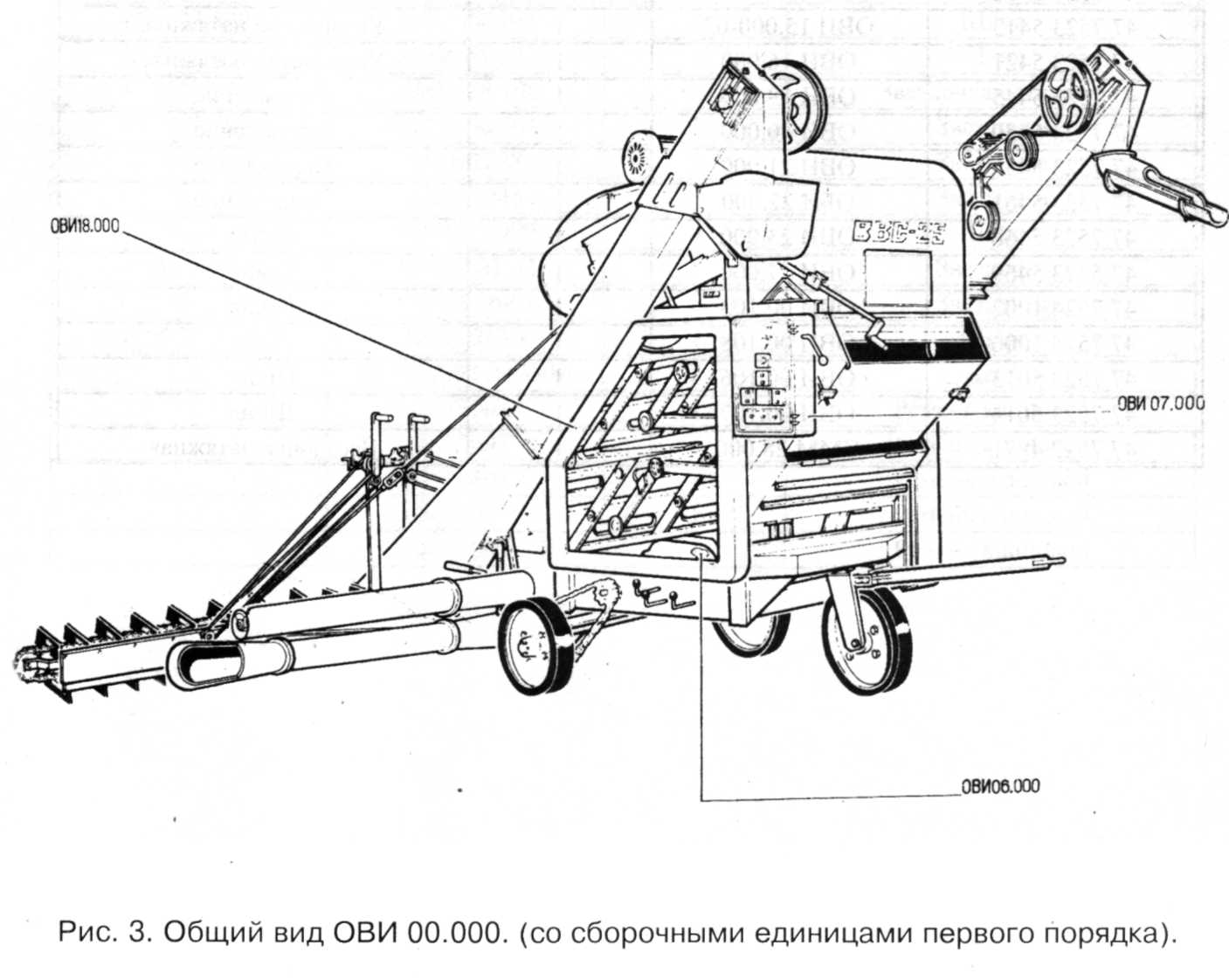 Рис. 4. ОБЩИЙ ВИД (СО СБОРОЧНЫМИ ЕДИНИЦАМИ ПЕРВОГО ПОРЯДКА)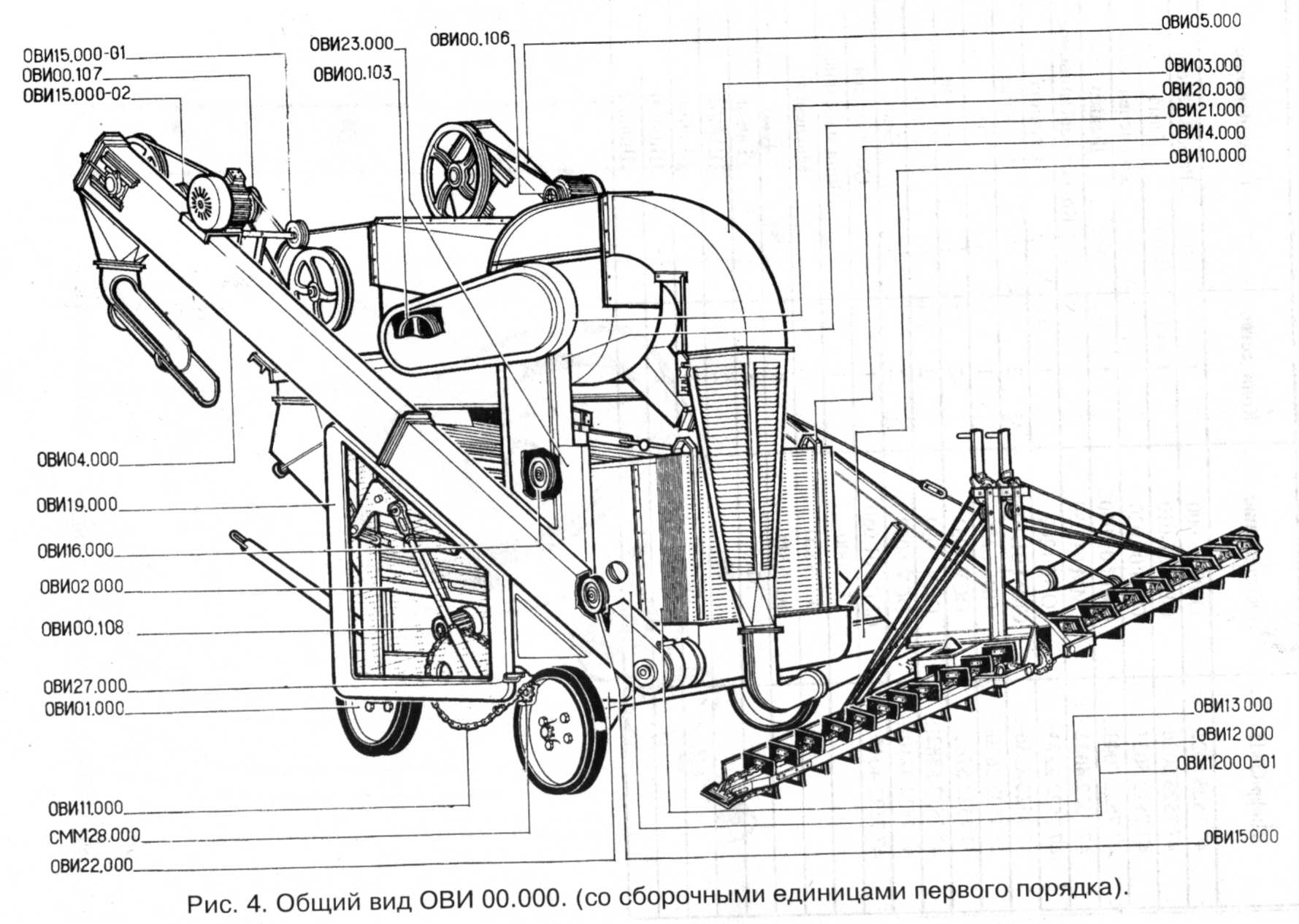 Рис. 5. РАМА С ХОДОМ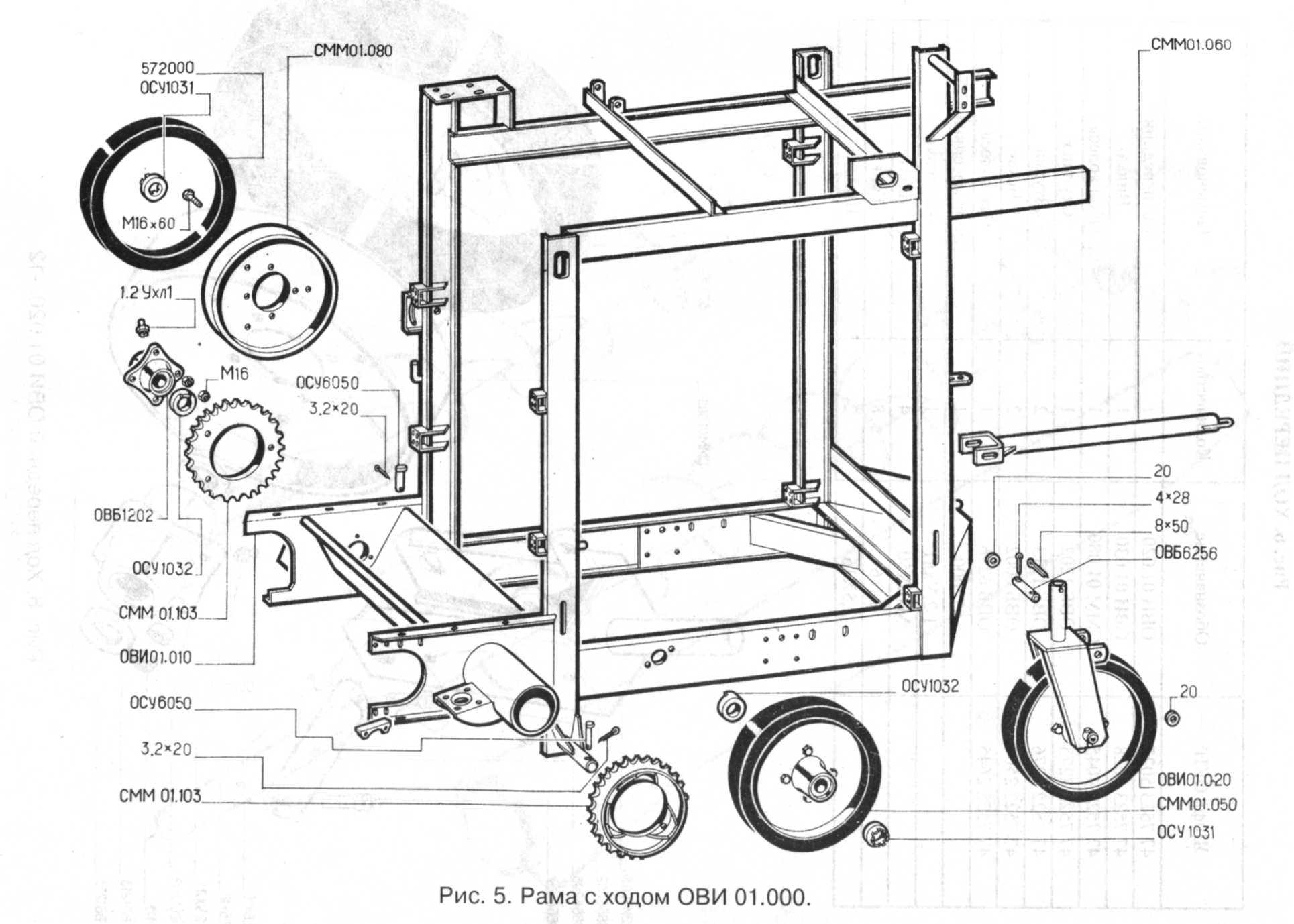 Рис. 6. ХОД ПЕРЕДНИЙ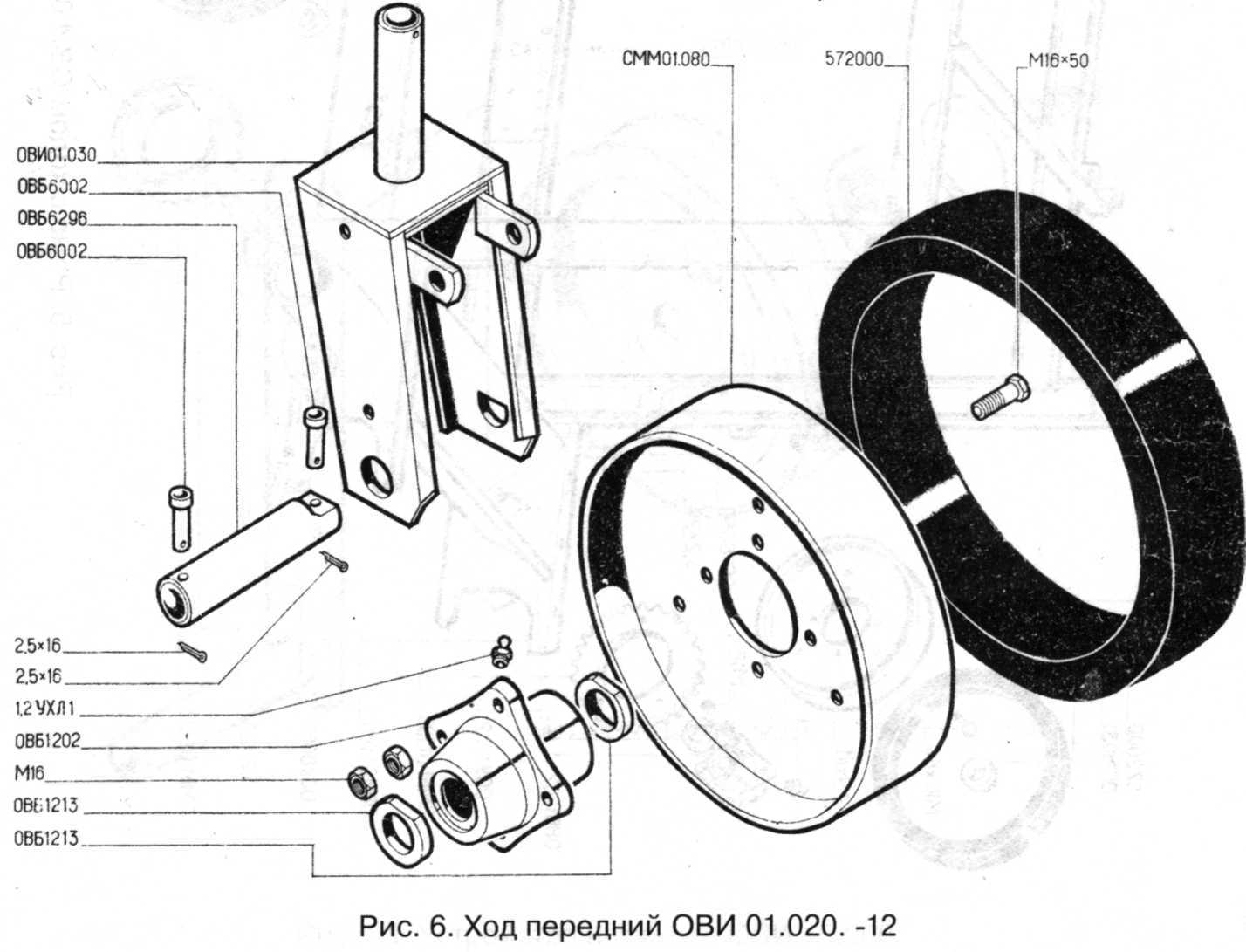 Рис. 7. ЧАСТЬ РЕШЕТНАЯ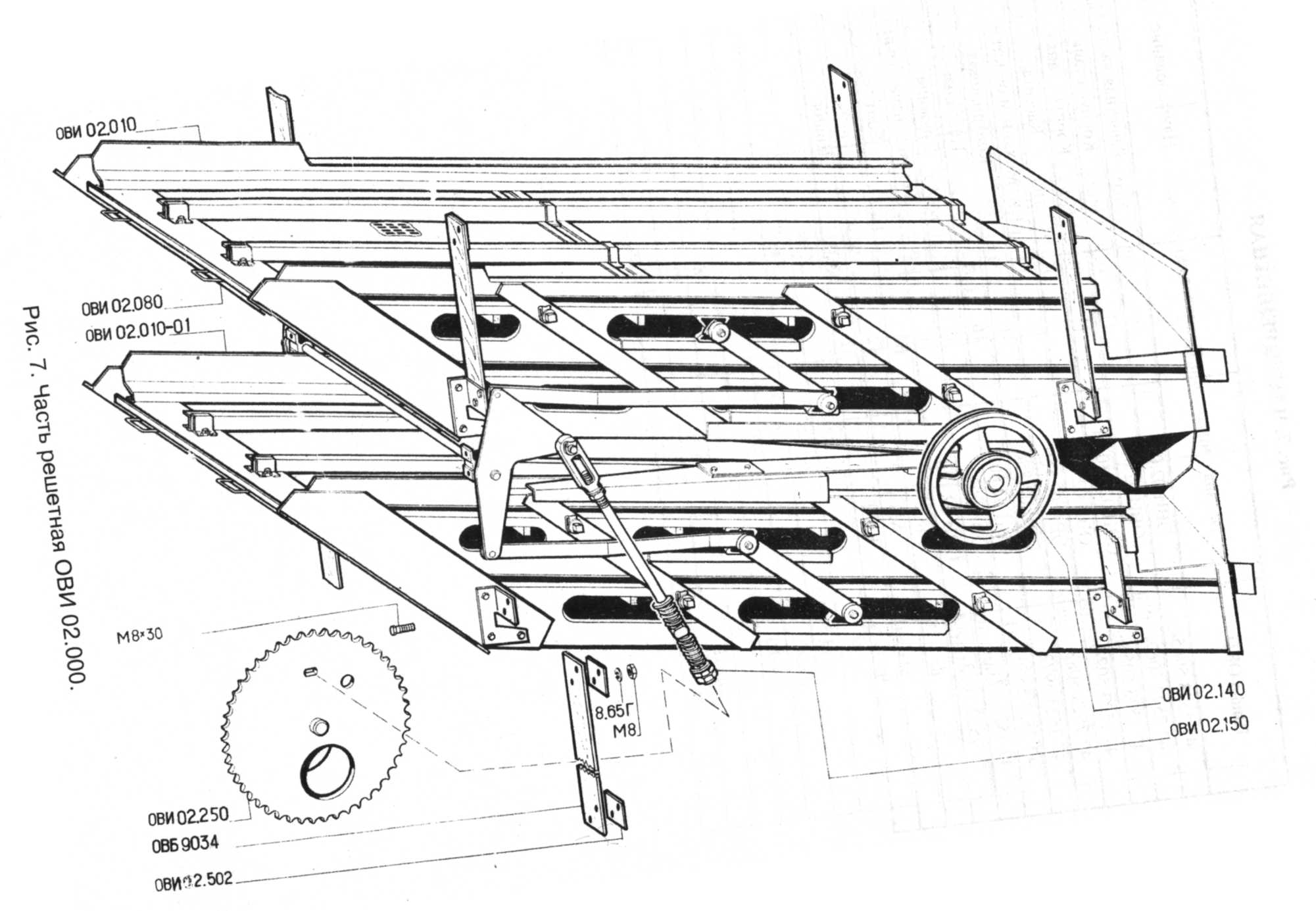 Рис. 8 КОРПУС СТАНА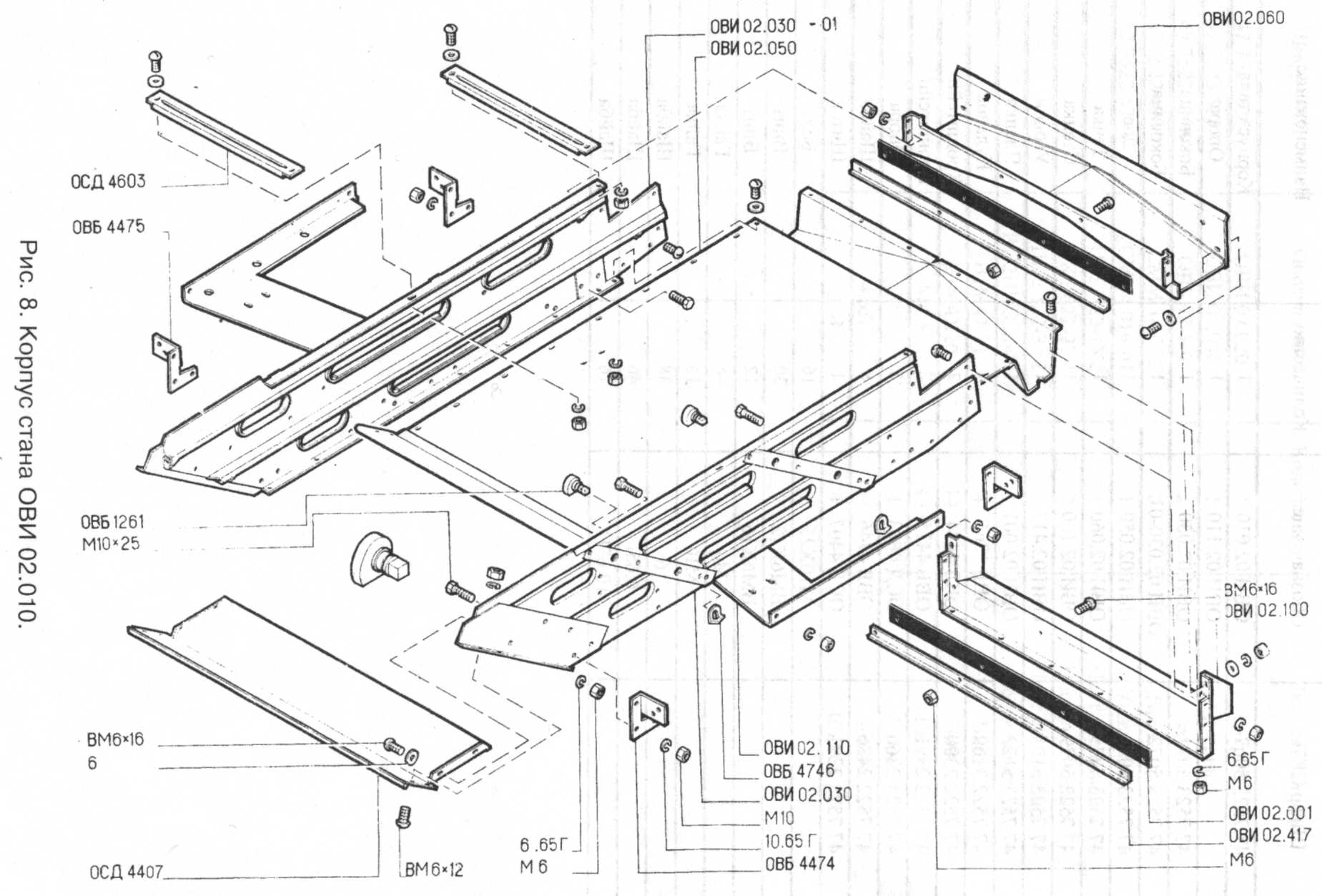 Рис. 10. КОРПУС СТАНА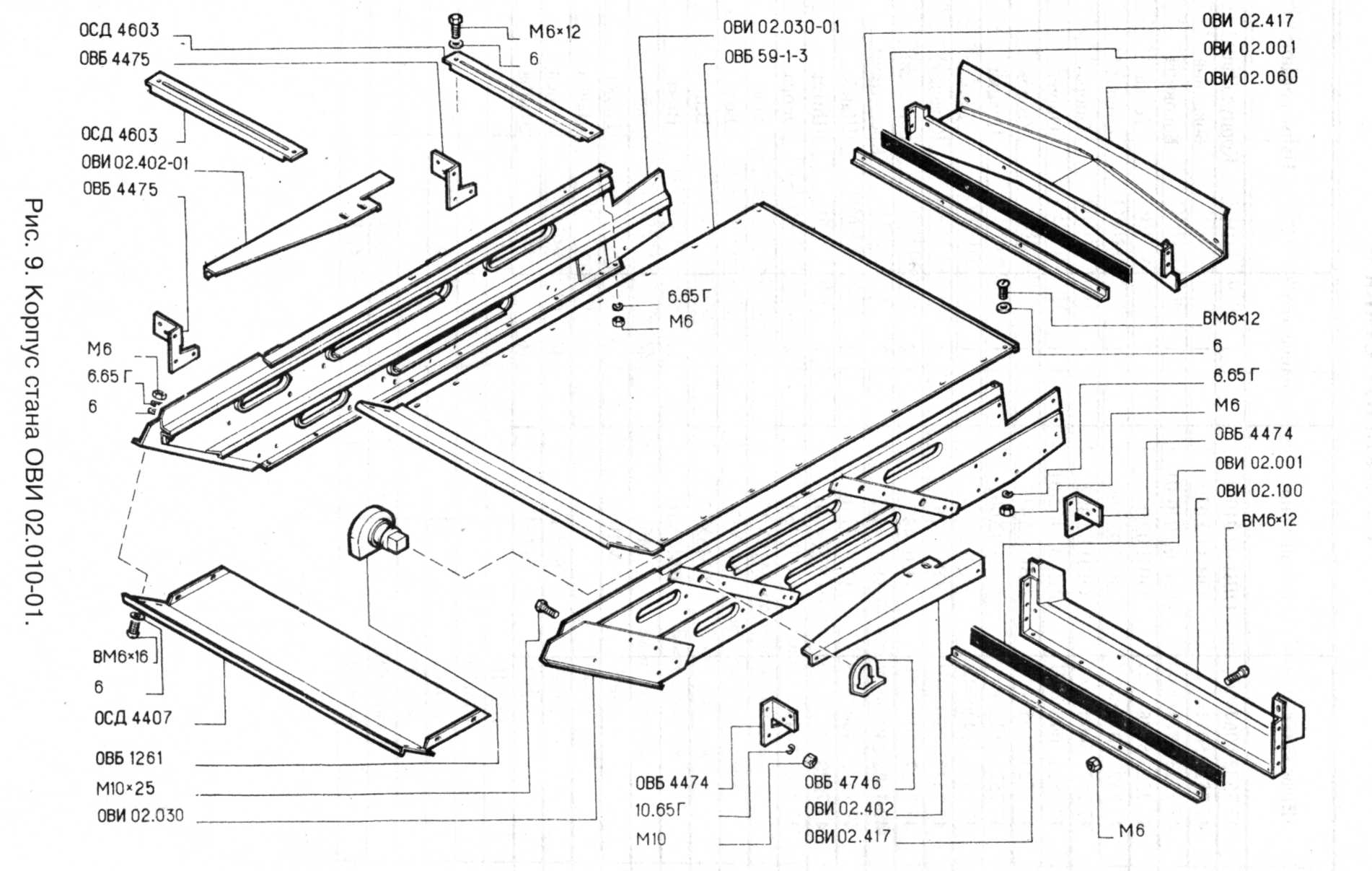 Рис. 10 КАССЕТА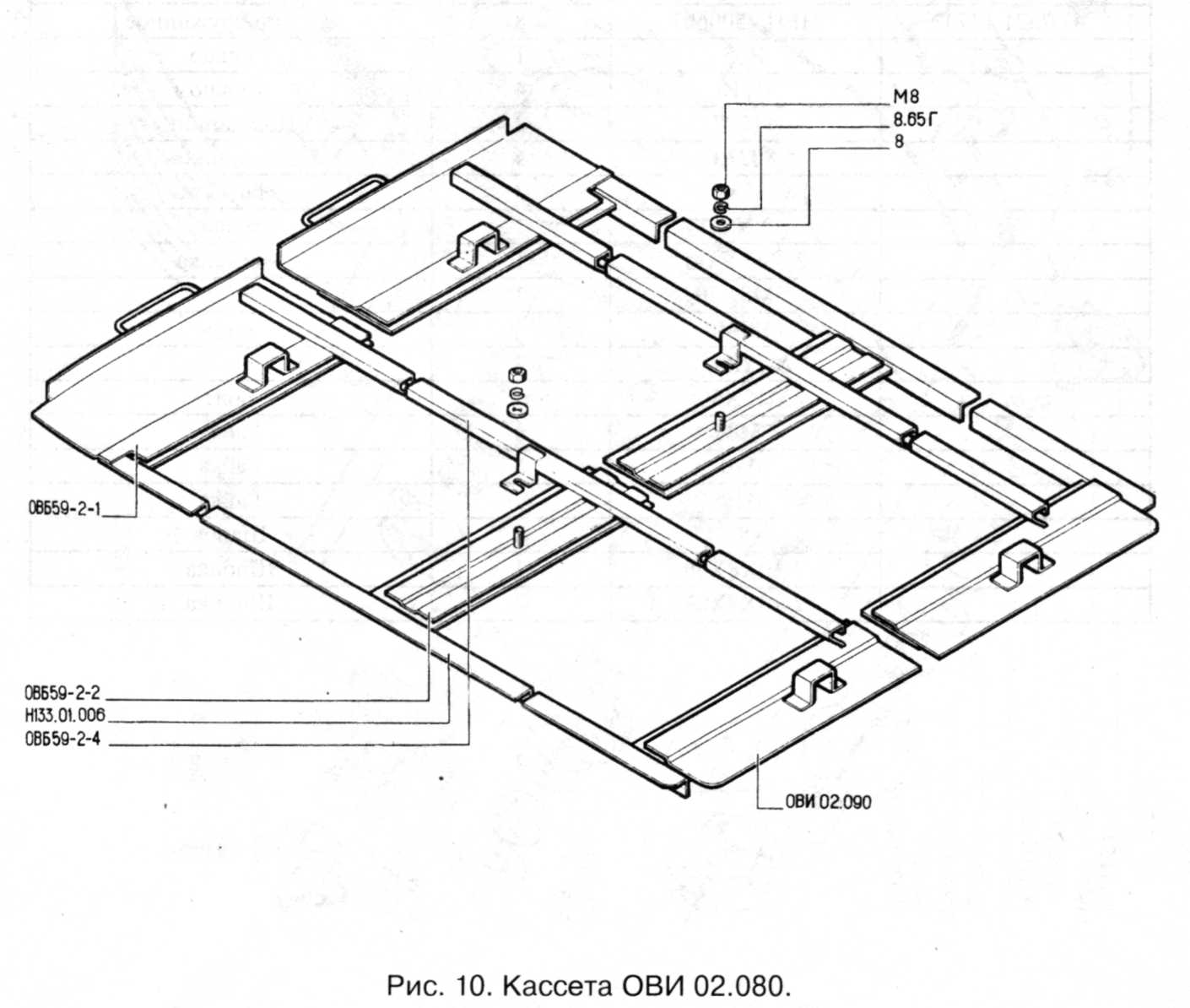 Рис. 11 ВАЛ ЭКСЦЕНТРИКОВЫЙ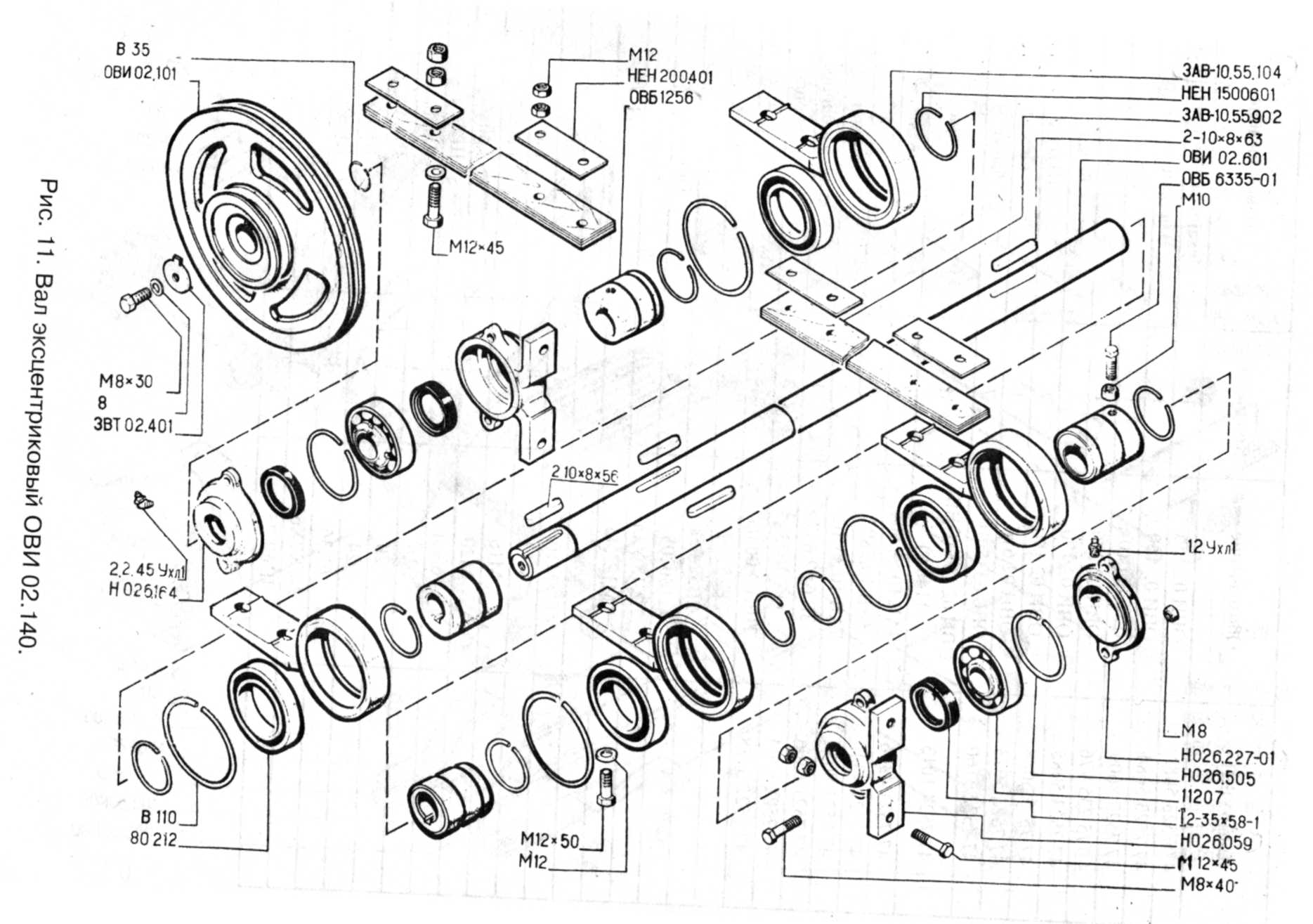 Рис. 12. МЕХАНИЗМ ОЧИСТКИ РЕШЕТ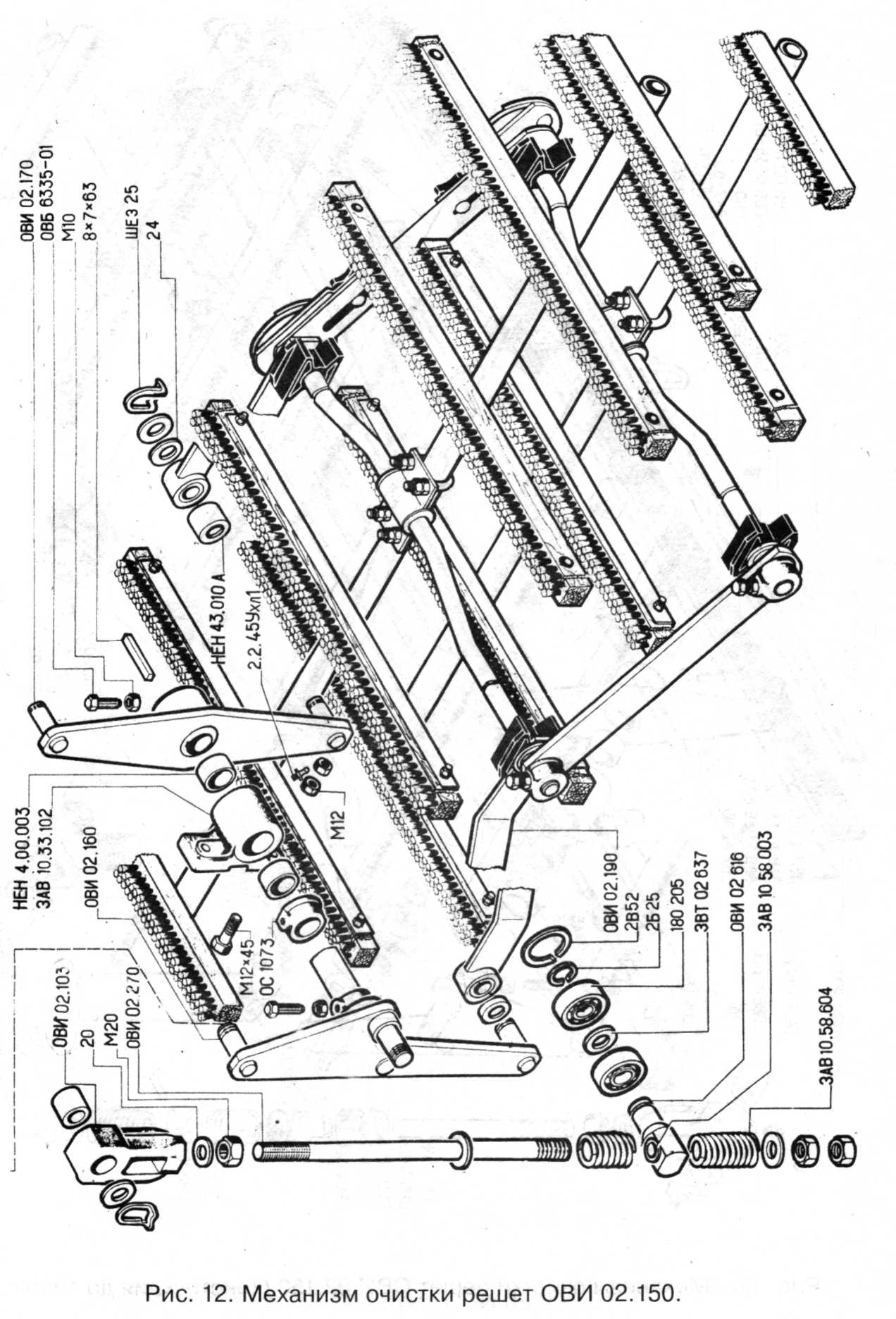 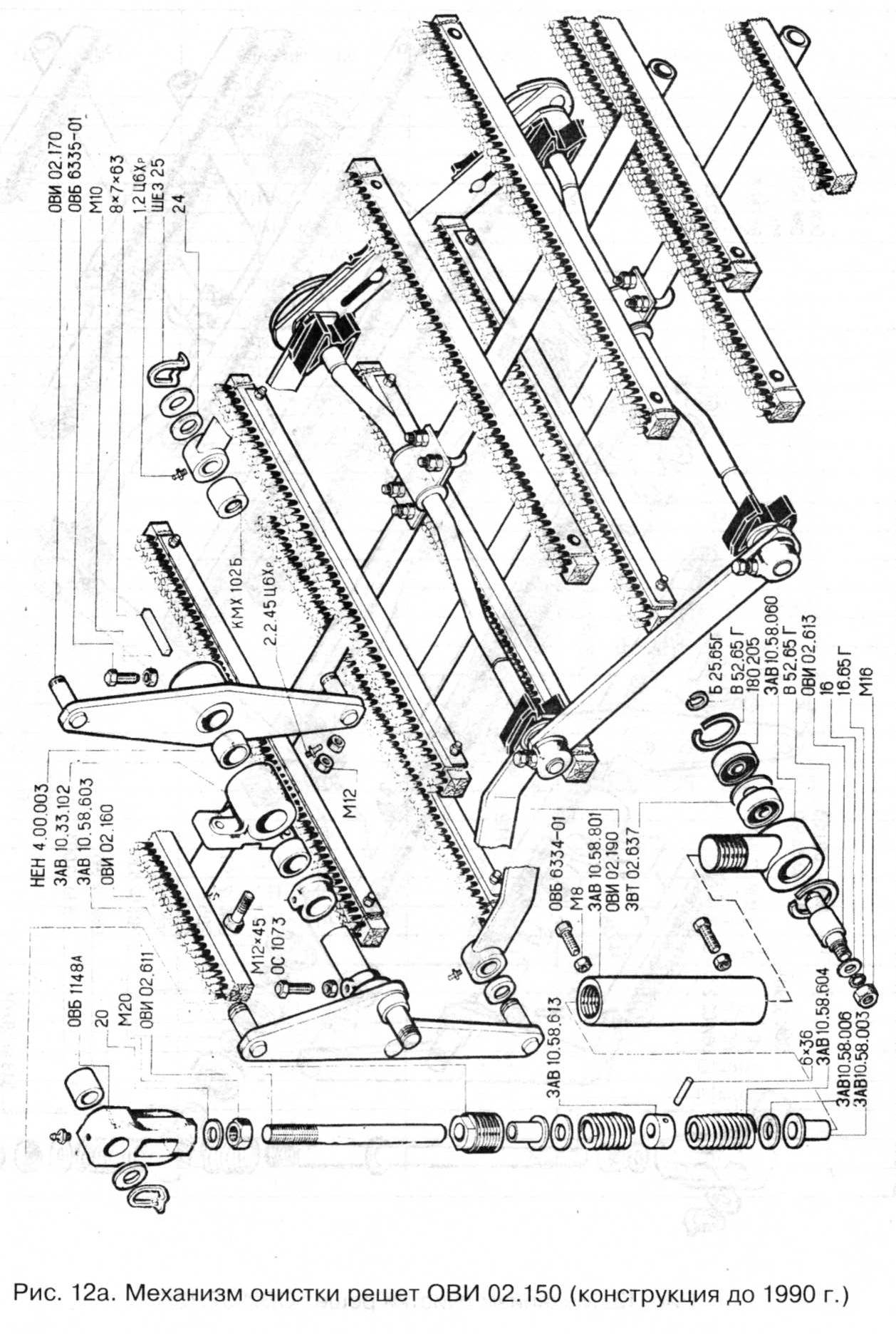 Рис.13 МЕХАНИЗМ ОЧИСТКИ РЕШЕТ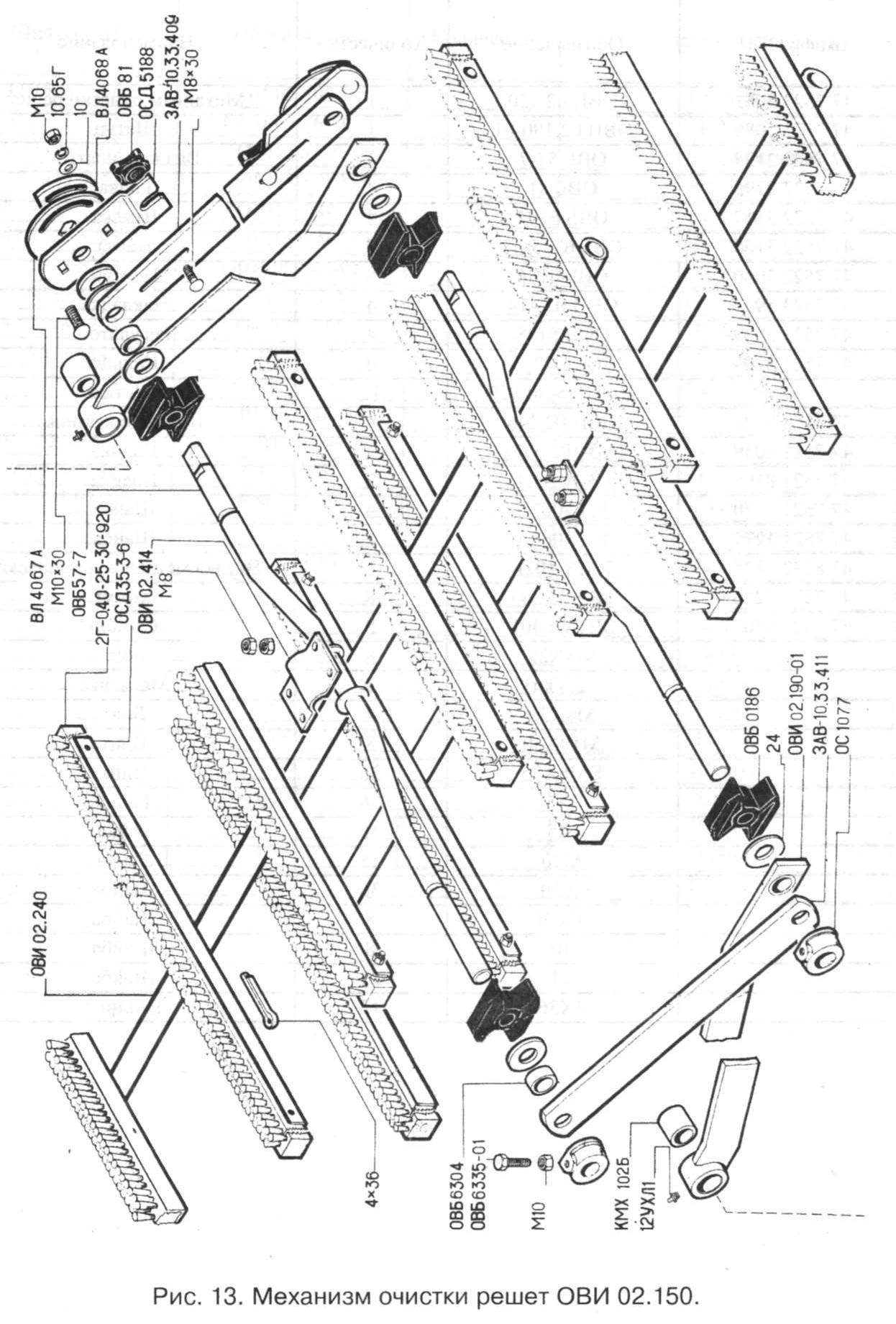 Рис.14. ПРИВОД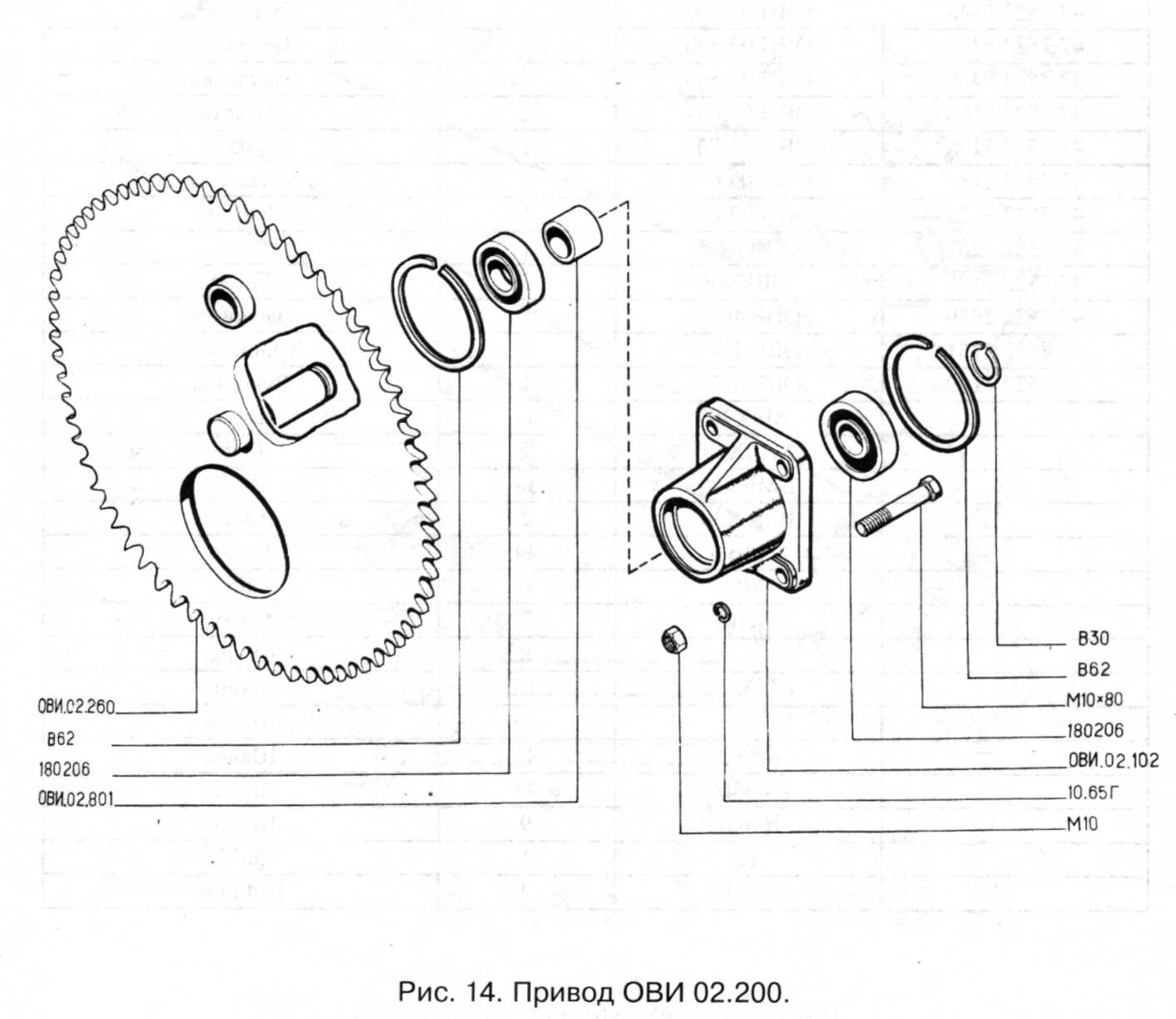 Рис. 15 ВОЗДУШНАЯ ЧАСТЬ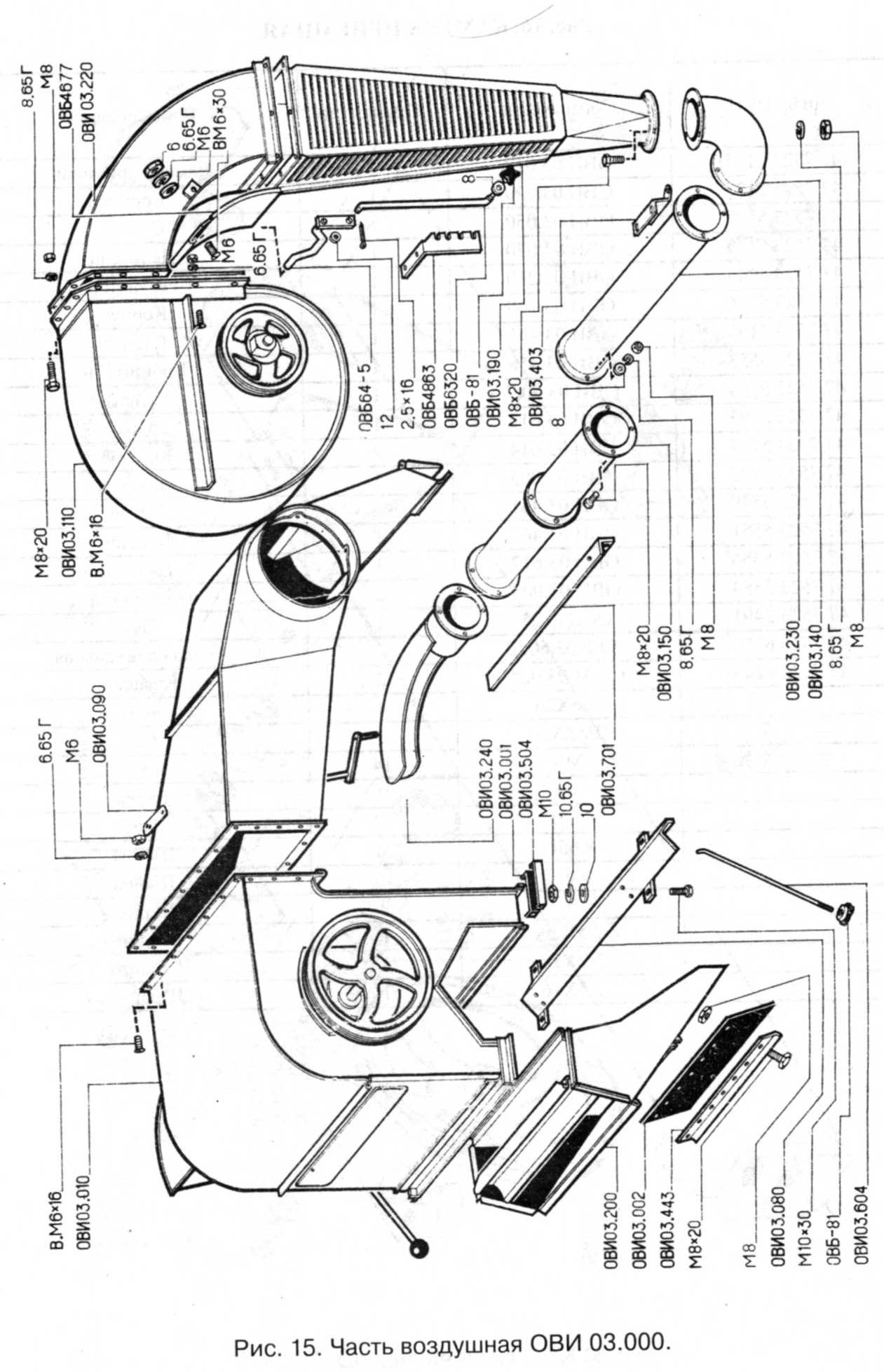 Рис. 16 КАМЕРА ПРИЕМНАЯ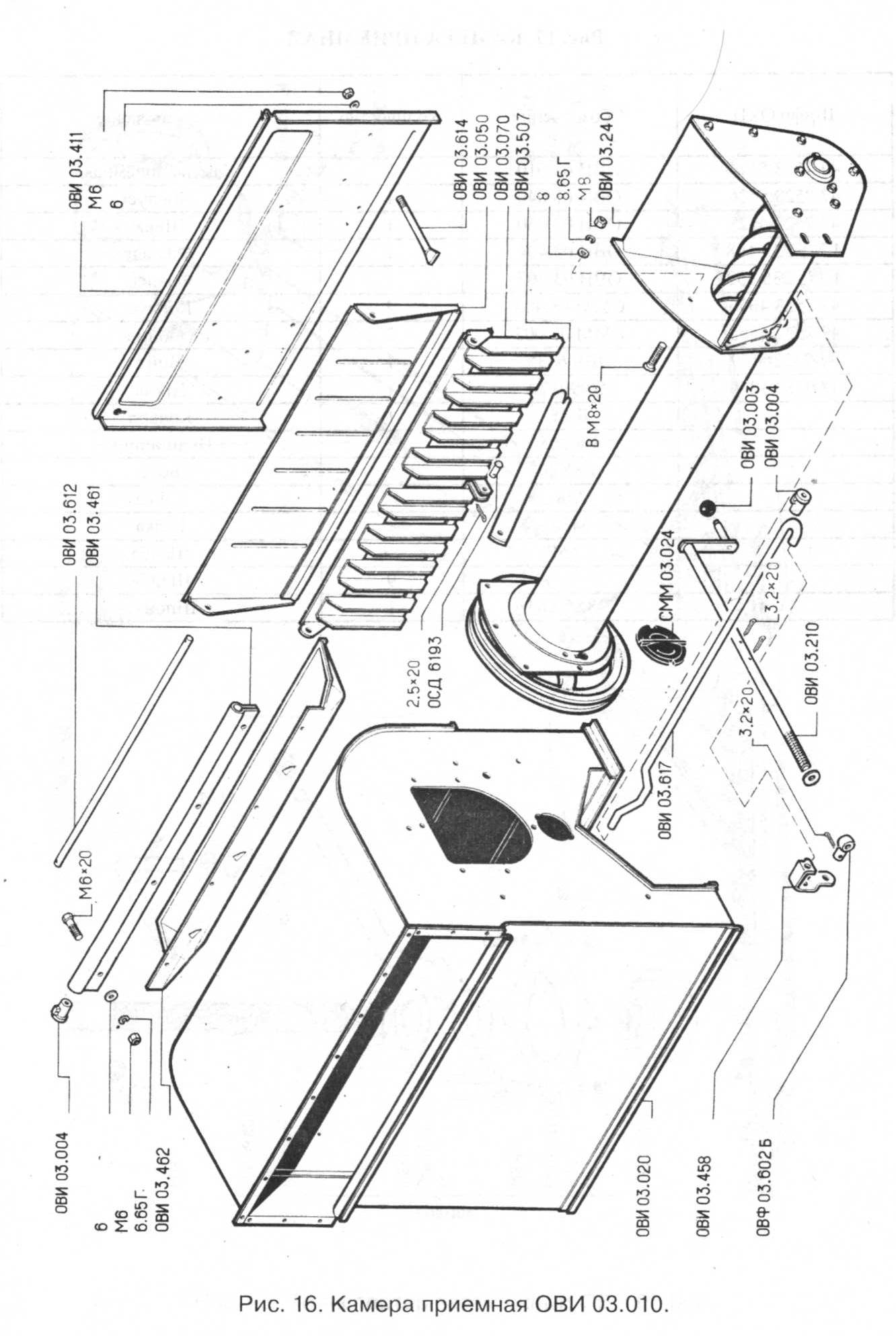 Рис. 17 КАМЕРА ПРИЕМНАЯ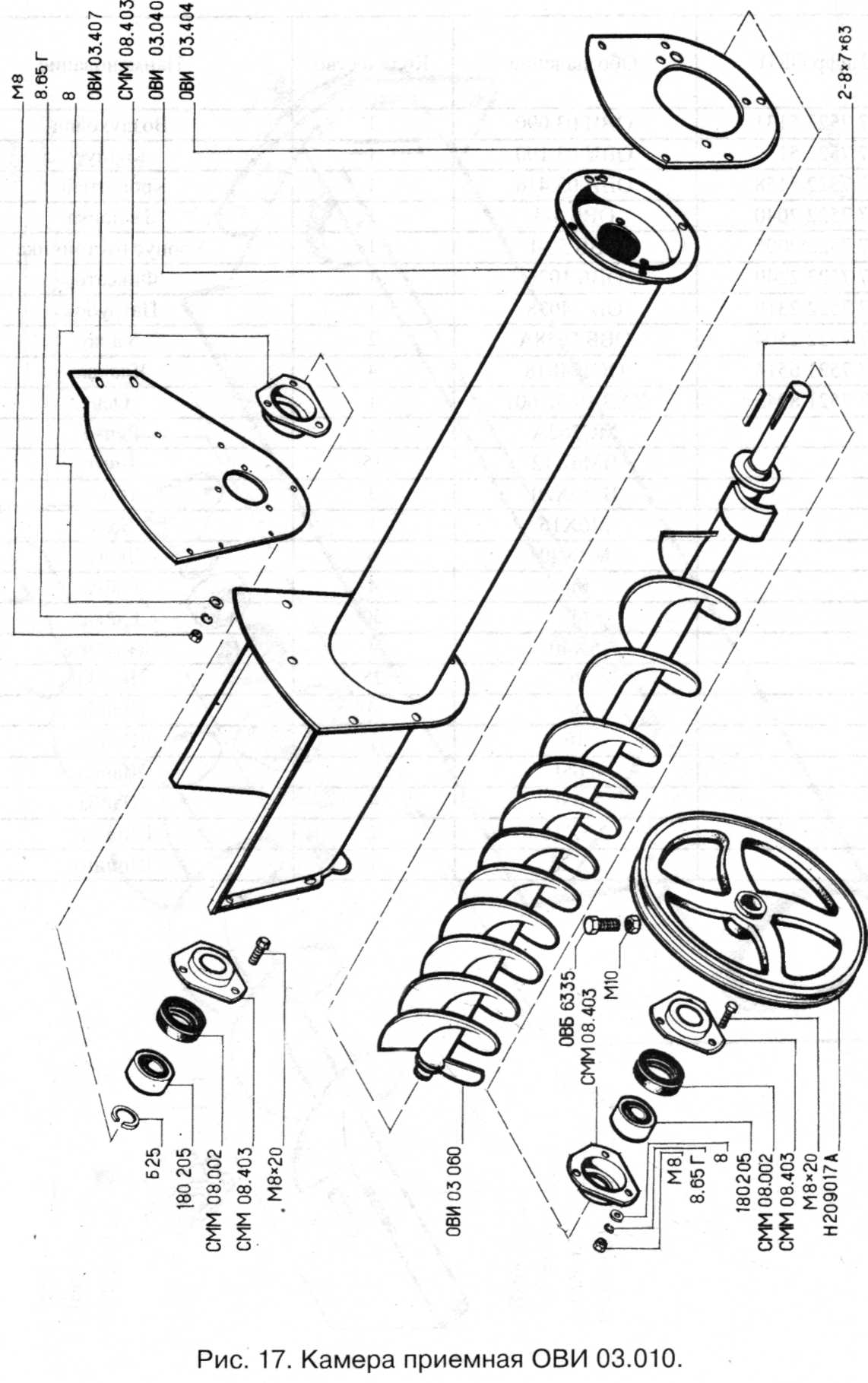 Рис. 18. ВОЗДУХОВОД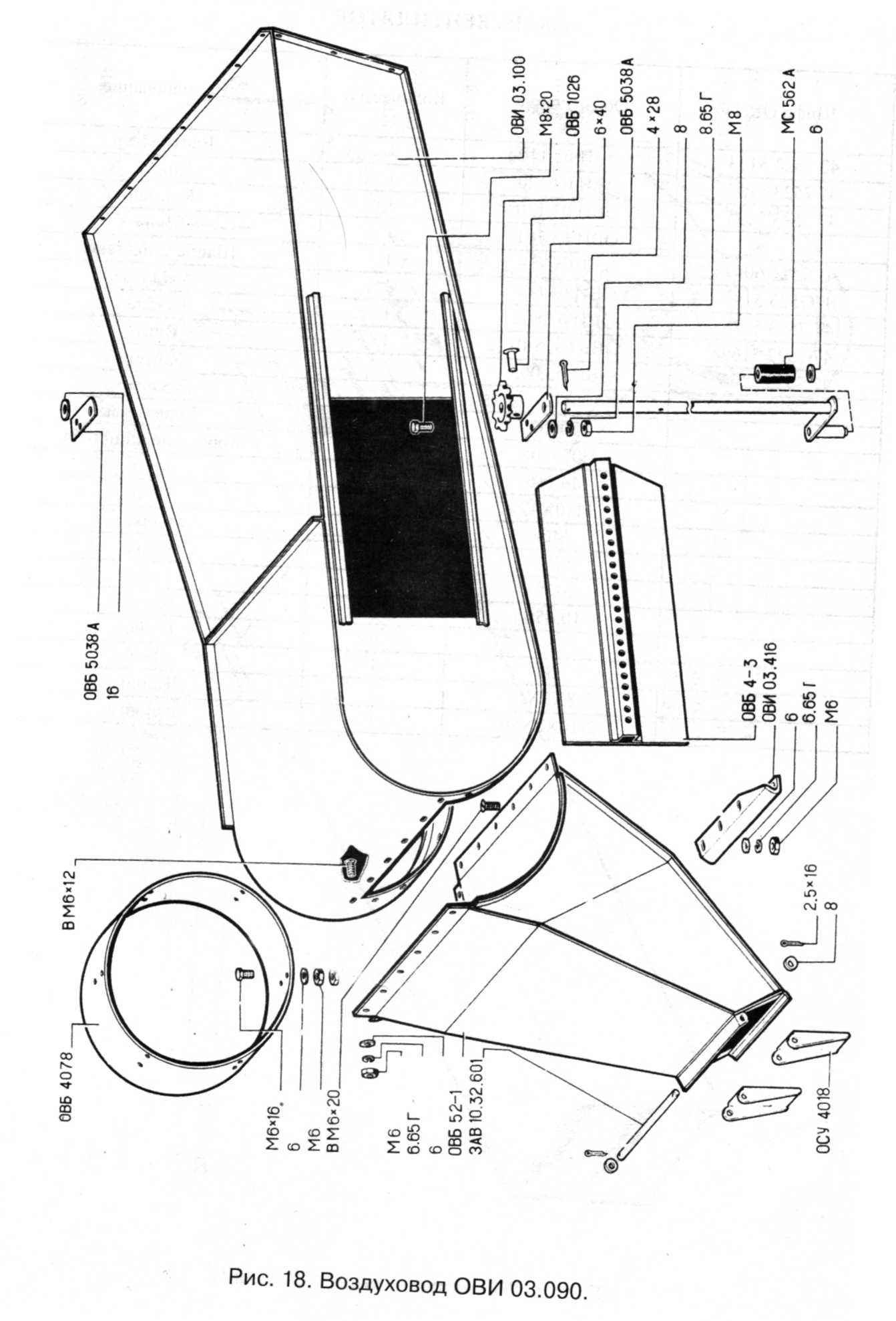 Рис. 19 ВЕНТИЛЯТОР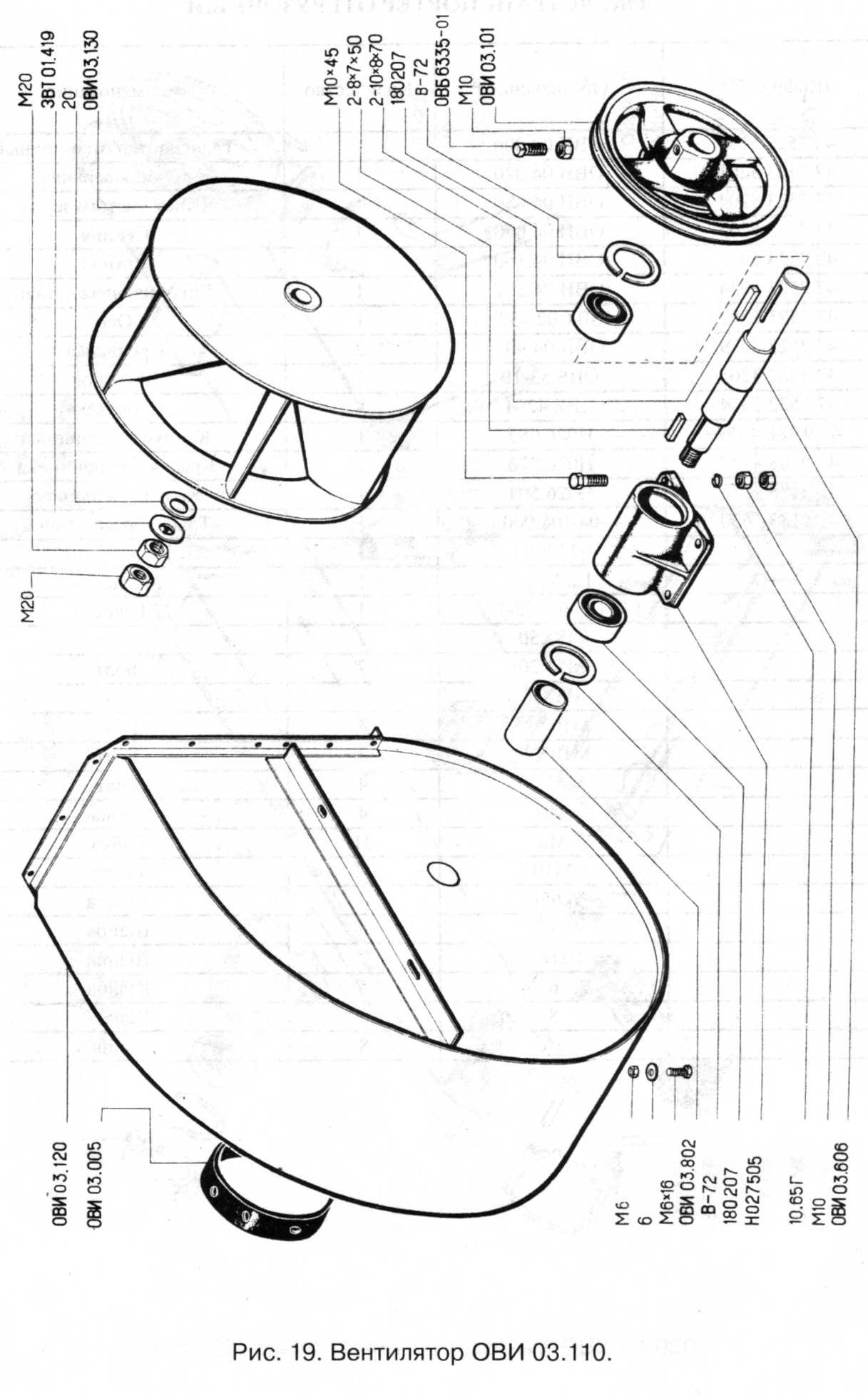 Рис. 20 ТРАНСПОРТЁР ОТГРУЗОЧНЫЙ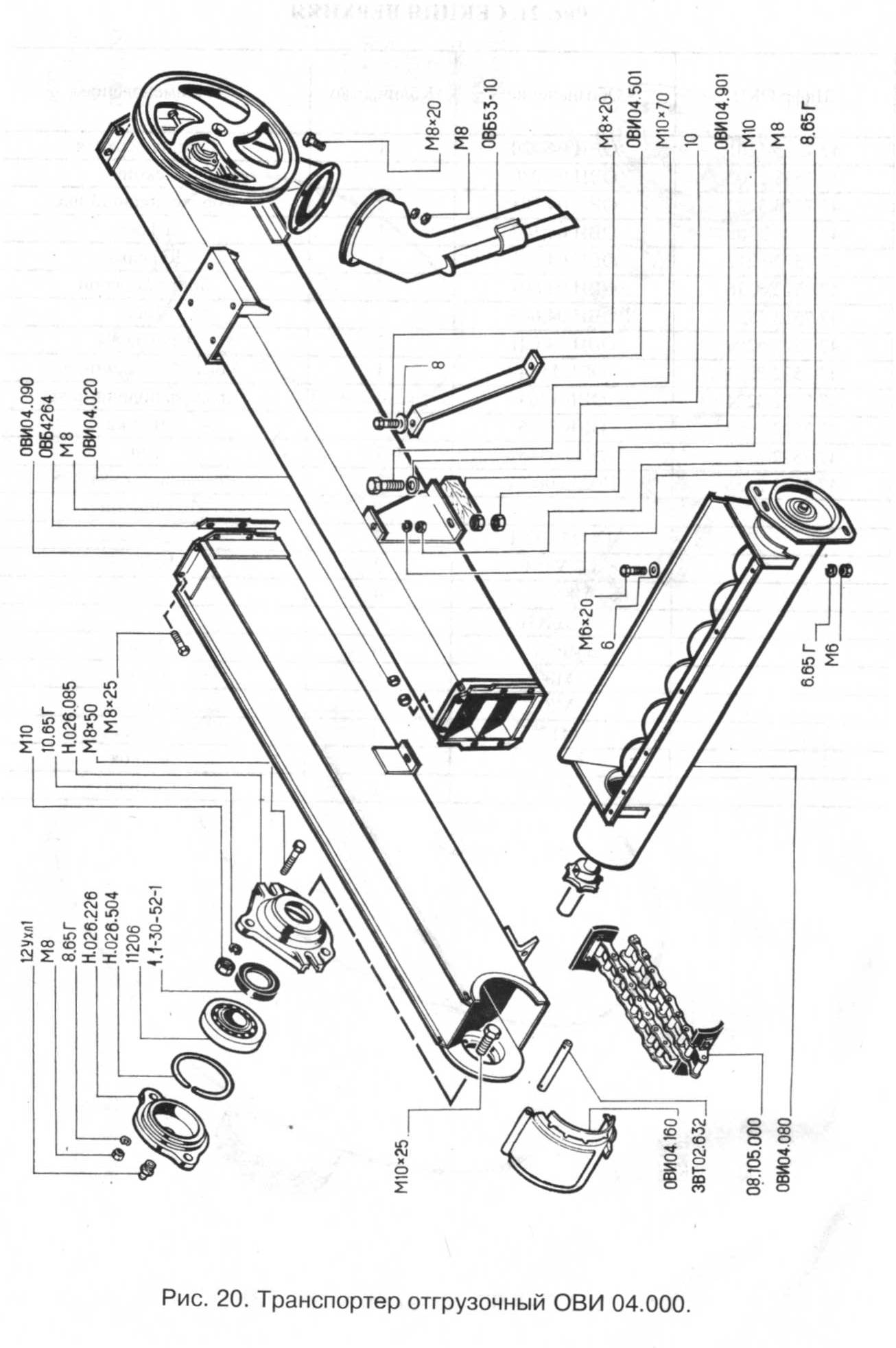 Рис. 21 СЕКЦИЯ ВЕРХНЯЯ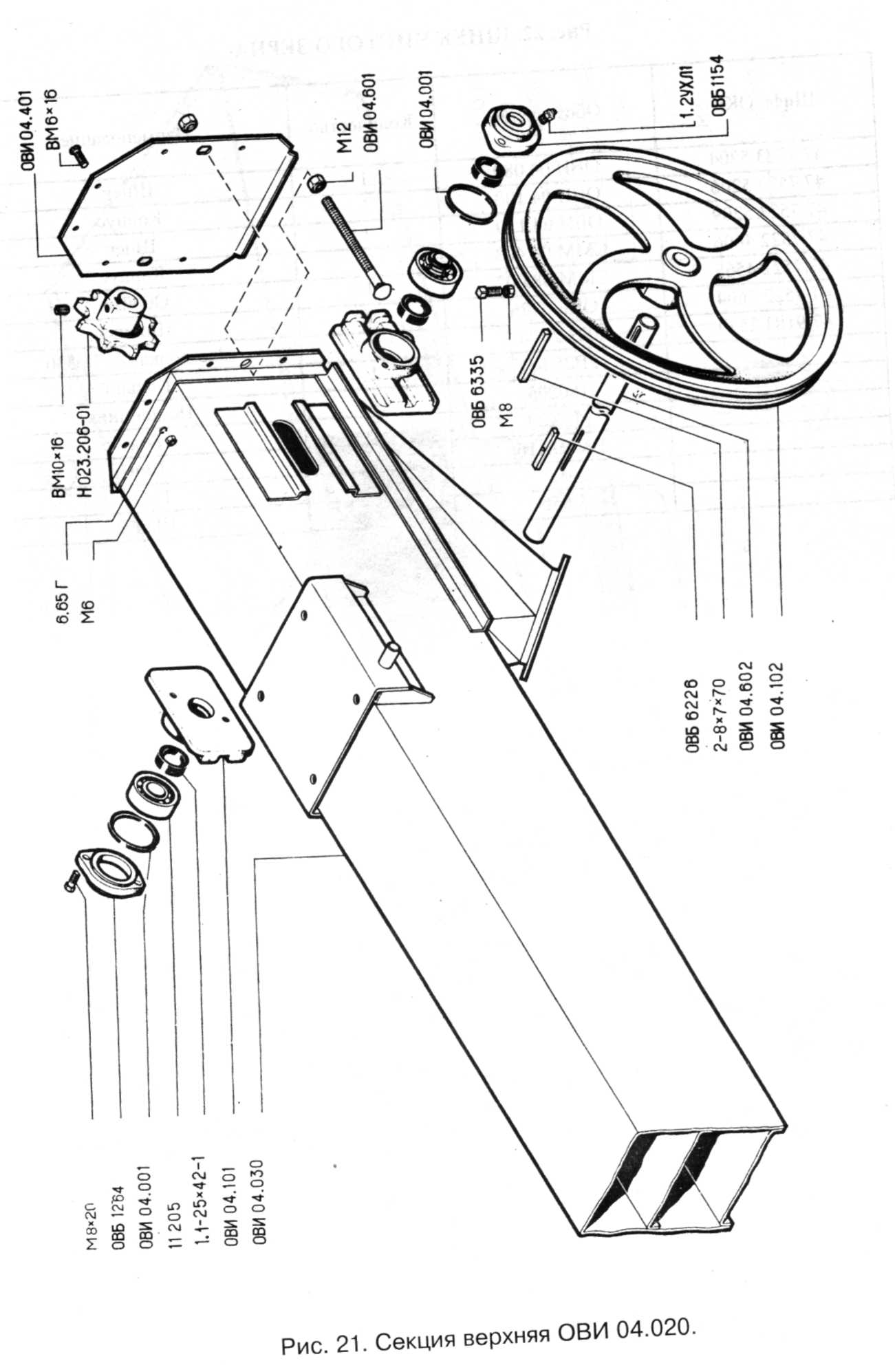 Рис. 22. ШНЕК ЧИСТОГО ЗЕРНА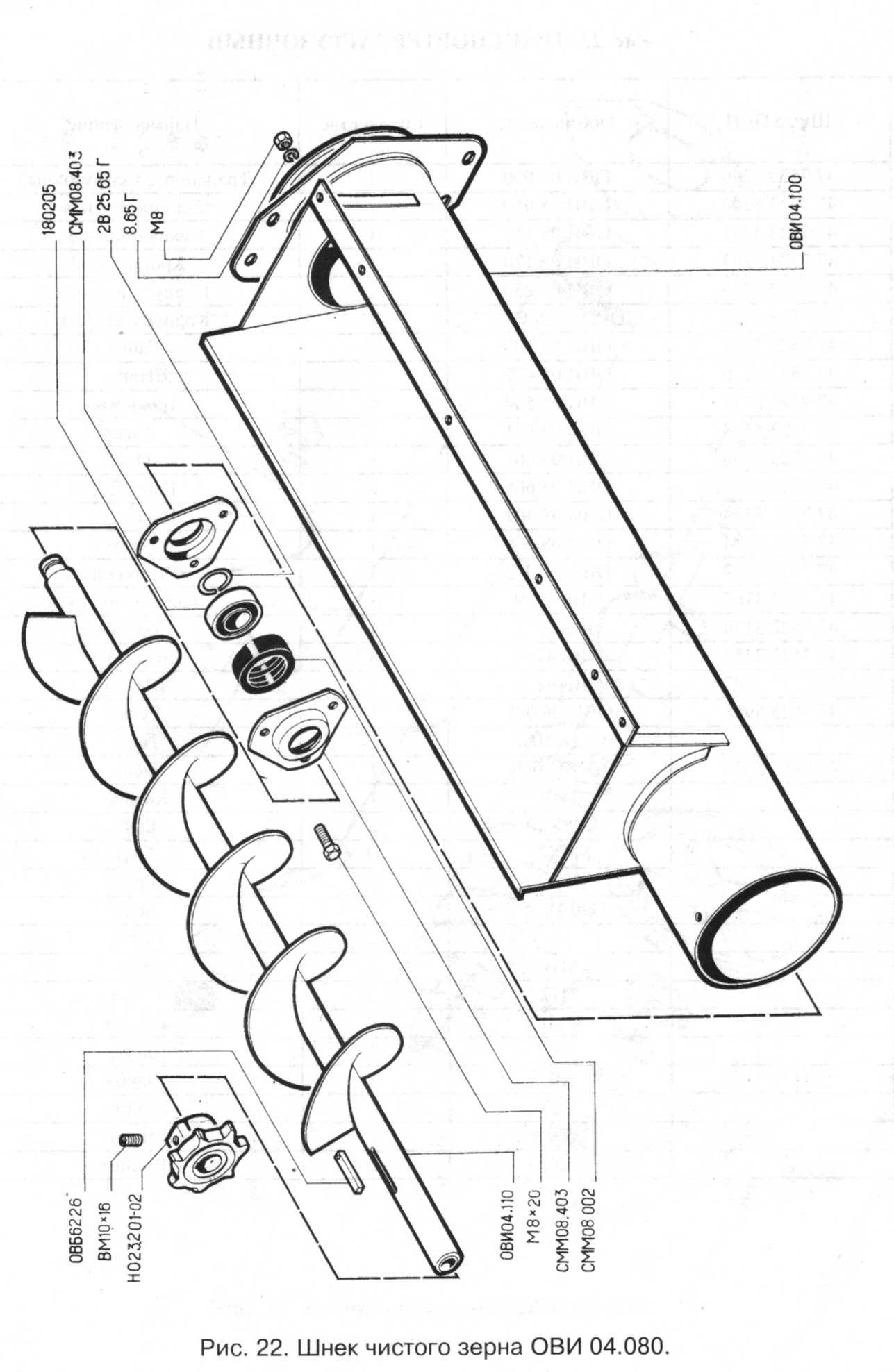 Рис. 23. ТРАНСПОРТЕР ЗАГРУЗОЧНЫЙ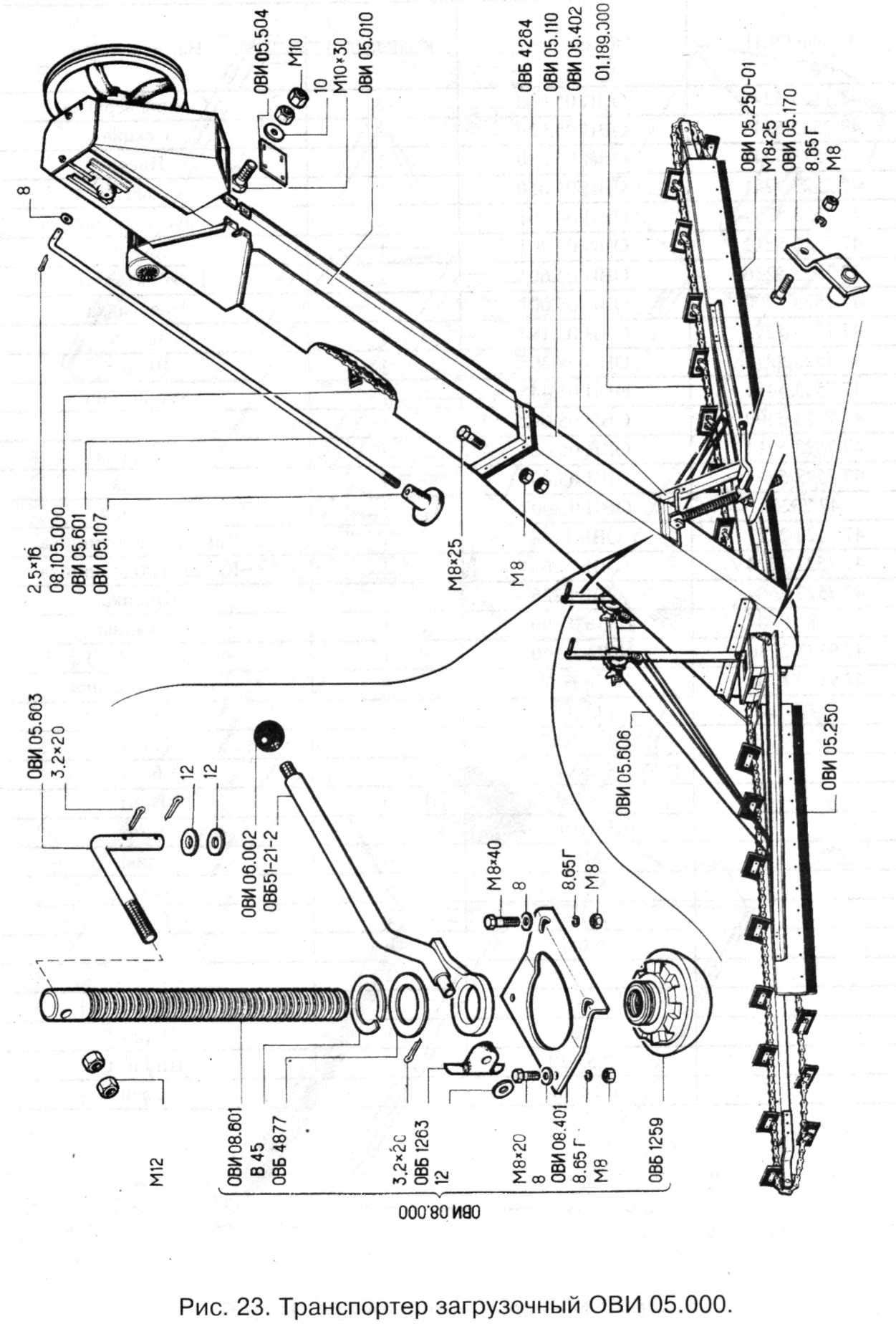 Рис. 24 СЕКЦИЯ ВЕРХНЯЯ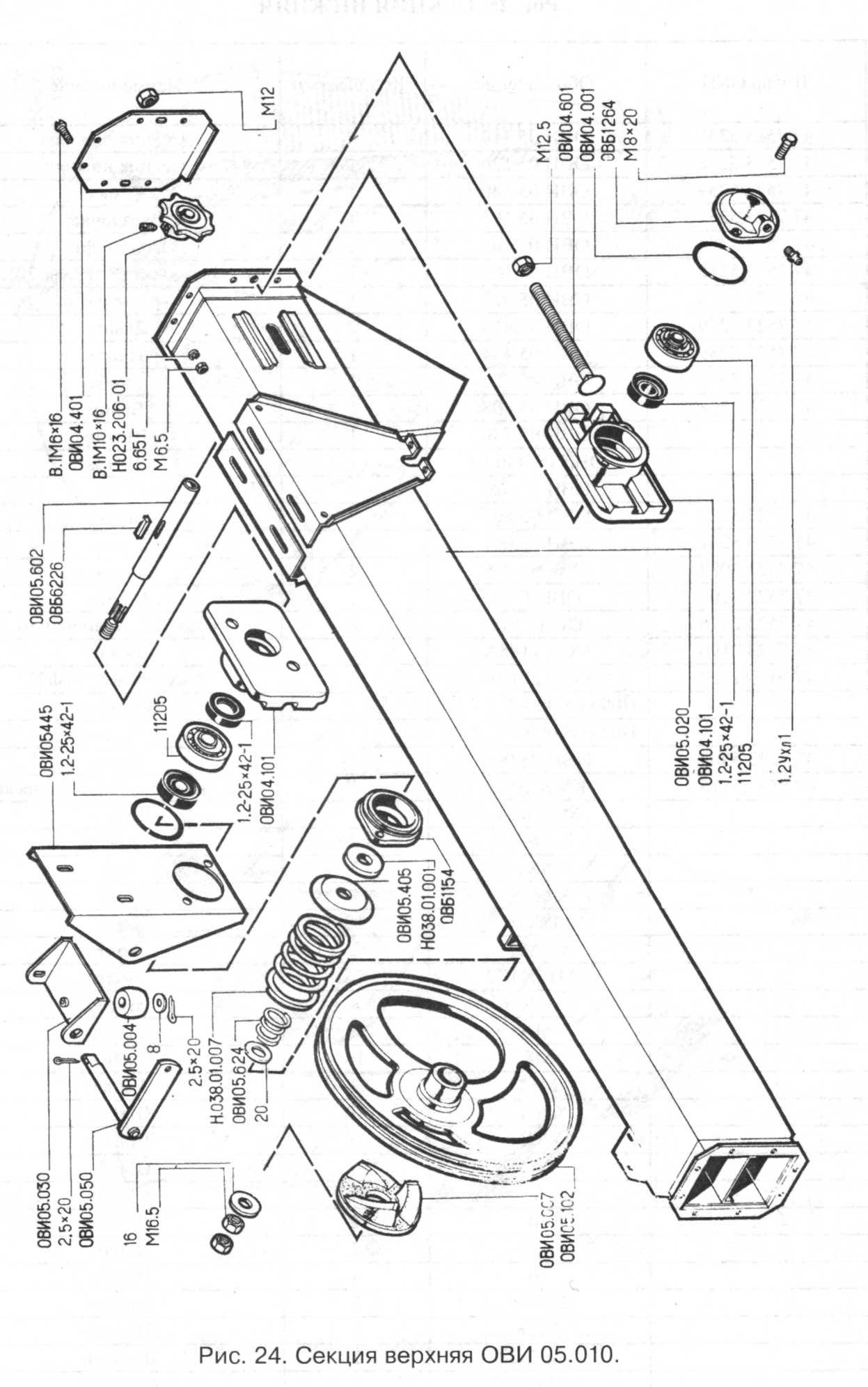 Рис. 25 СЕКЦИЯ НИЖНЯЯ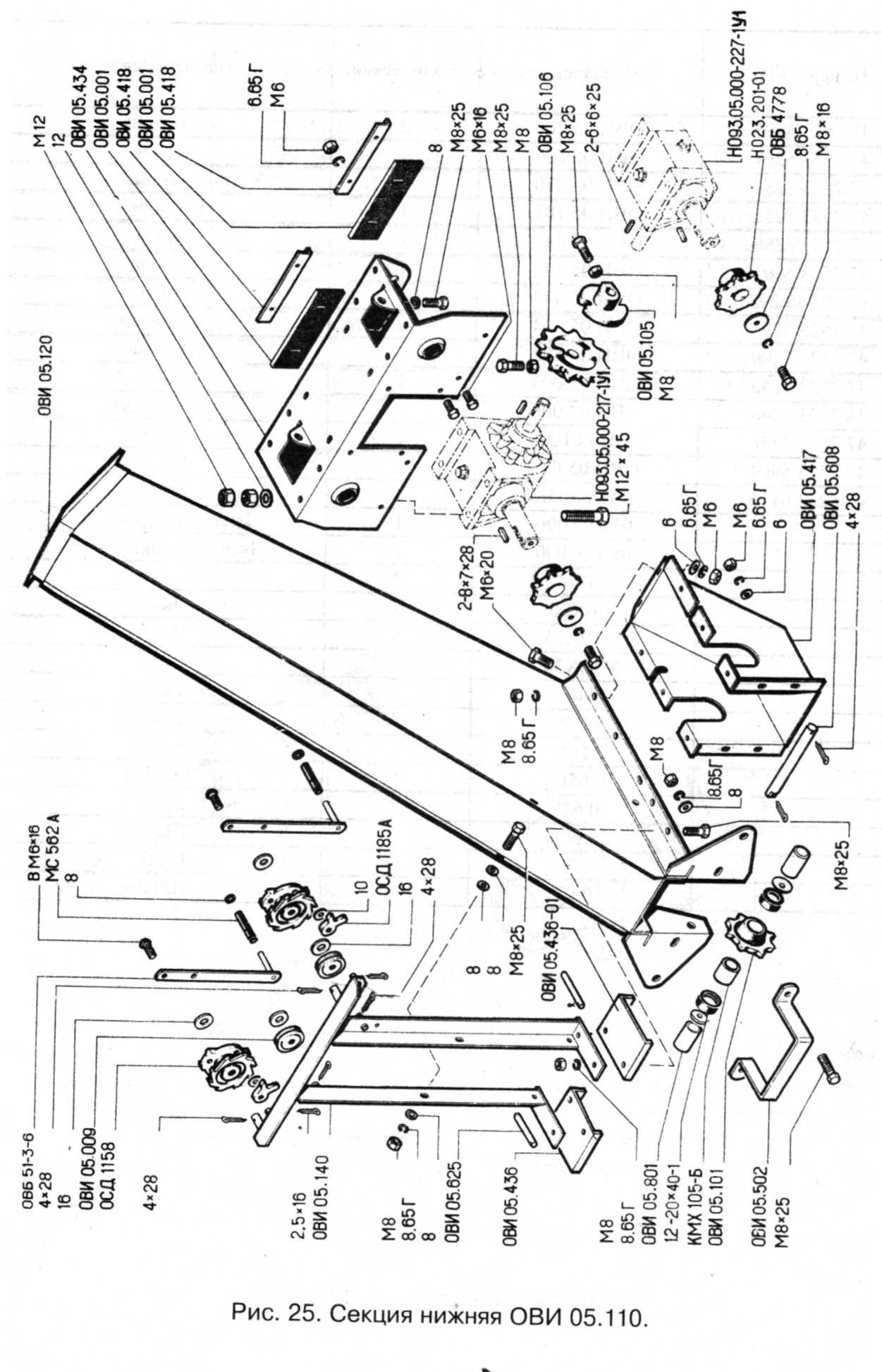 Рис. 26 ПИТАТЕЛЬ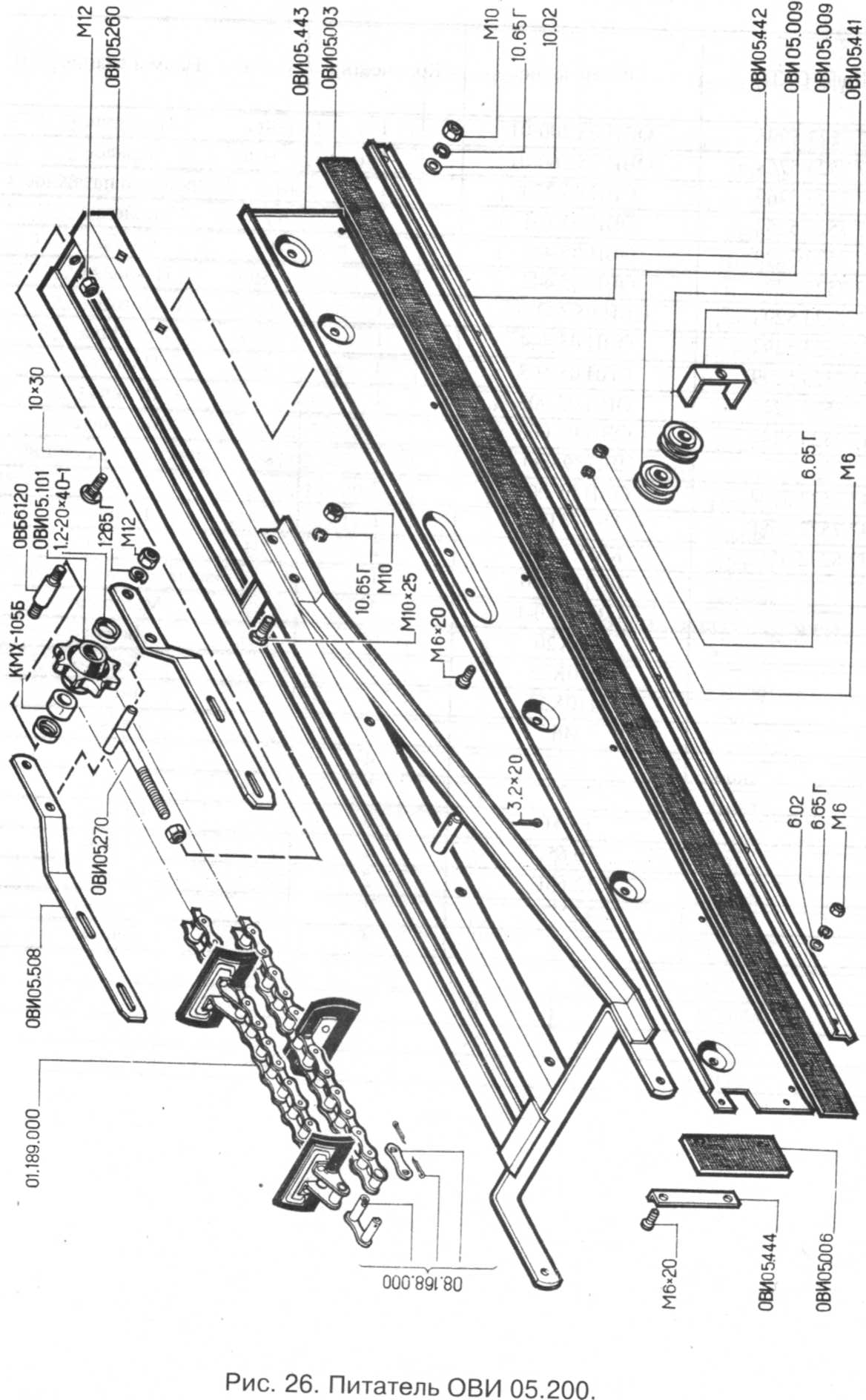 Рис. 27 ПИТАТЕЛЬ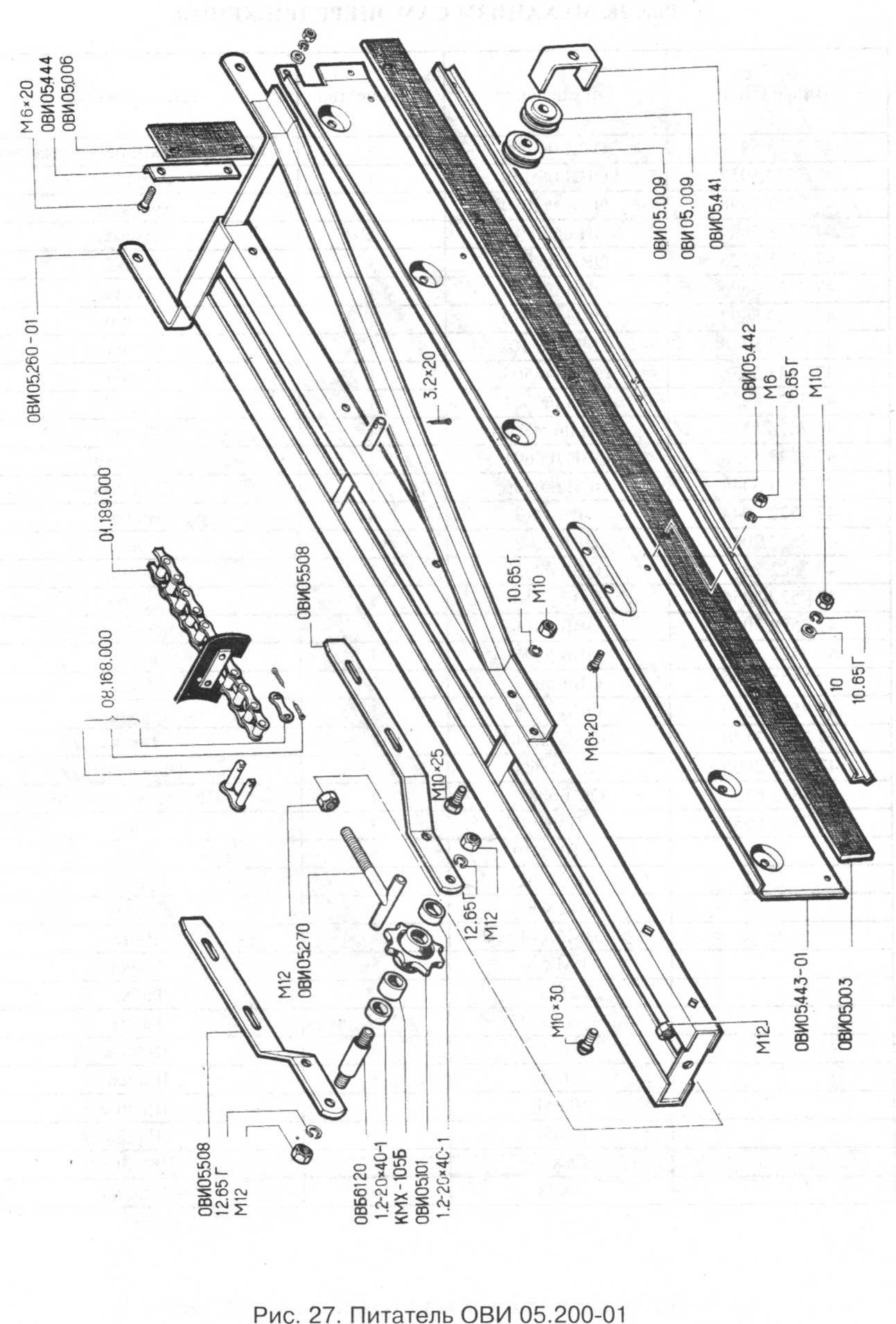 Рис. 28. МЕХАНИЗМ САМОПЕРЕДВИЖЕНИЯ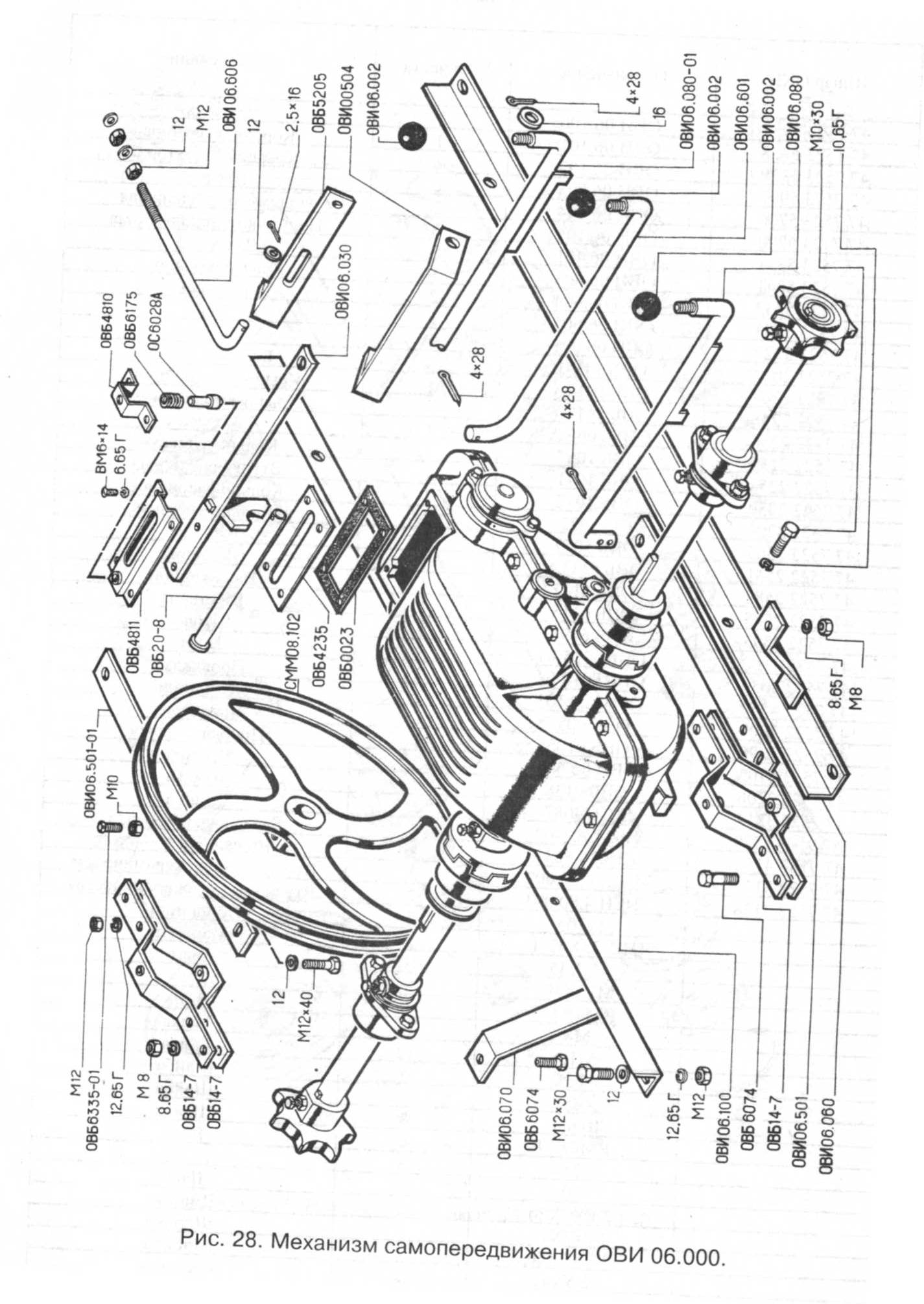 Рис. 29. РЕДУКТОР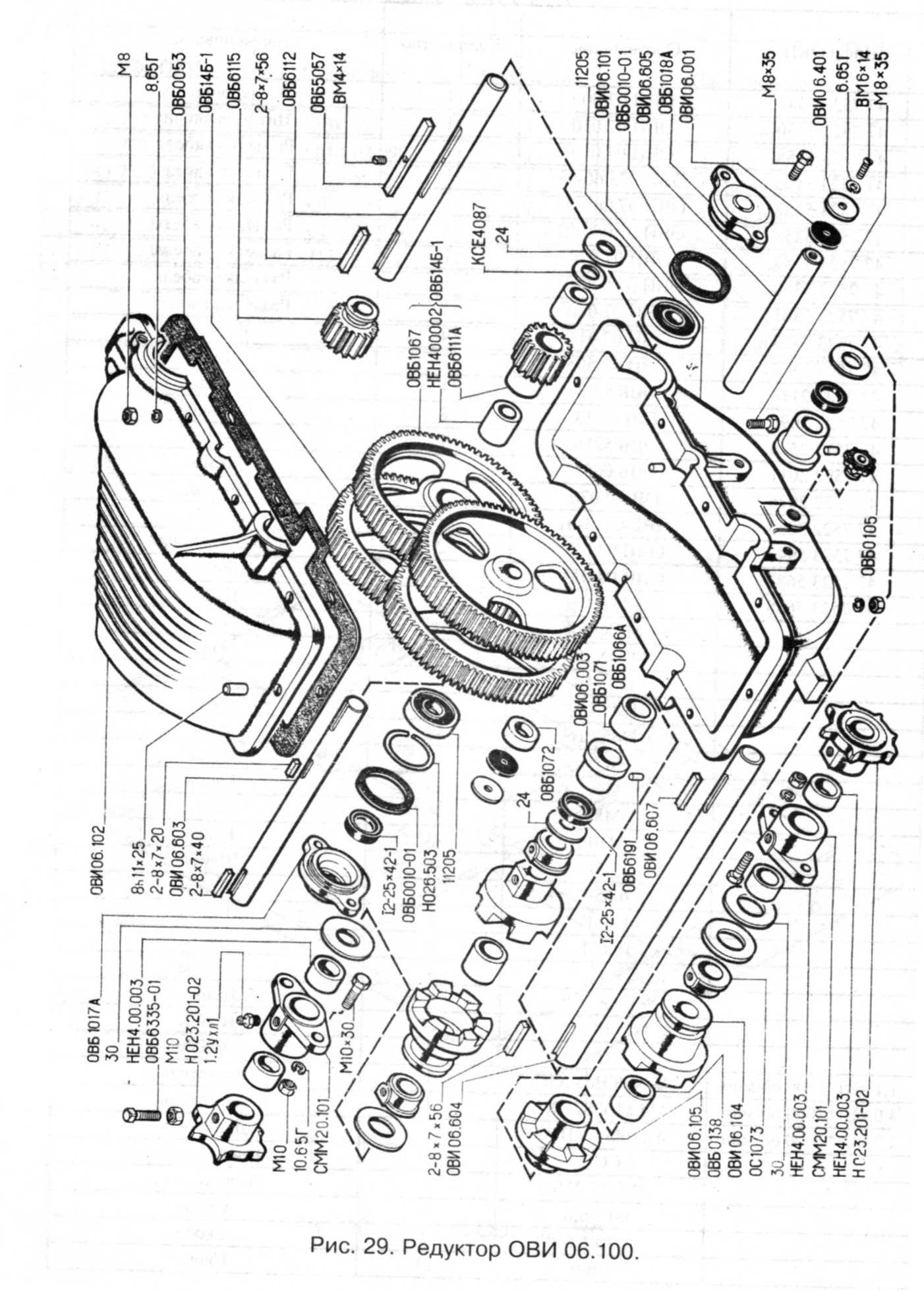 Рис. 30. ЭЛЕКТРОПРИВОД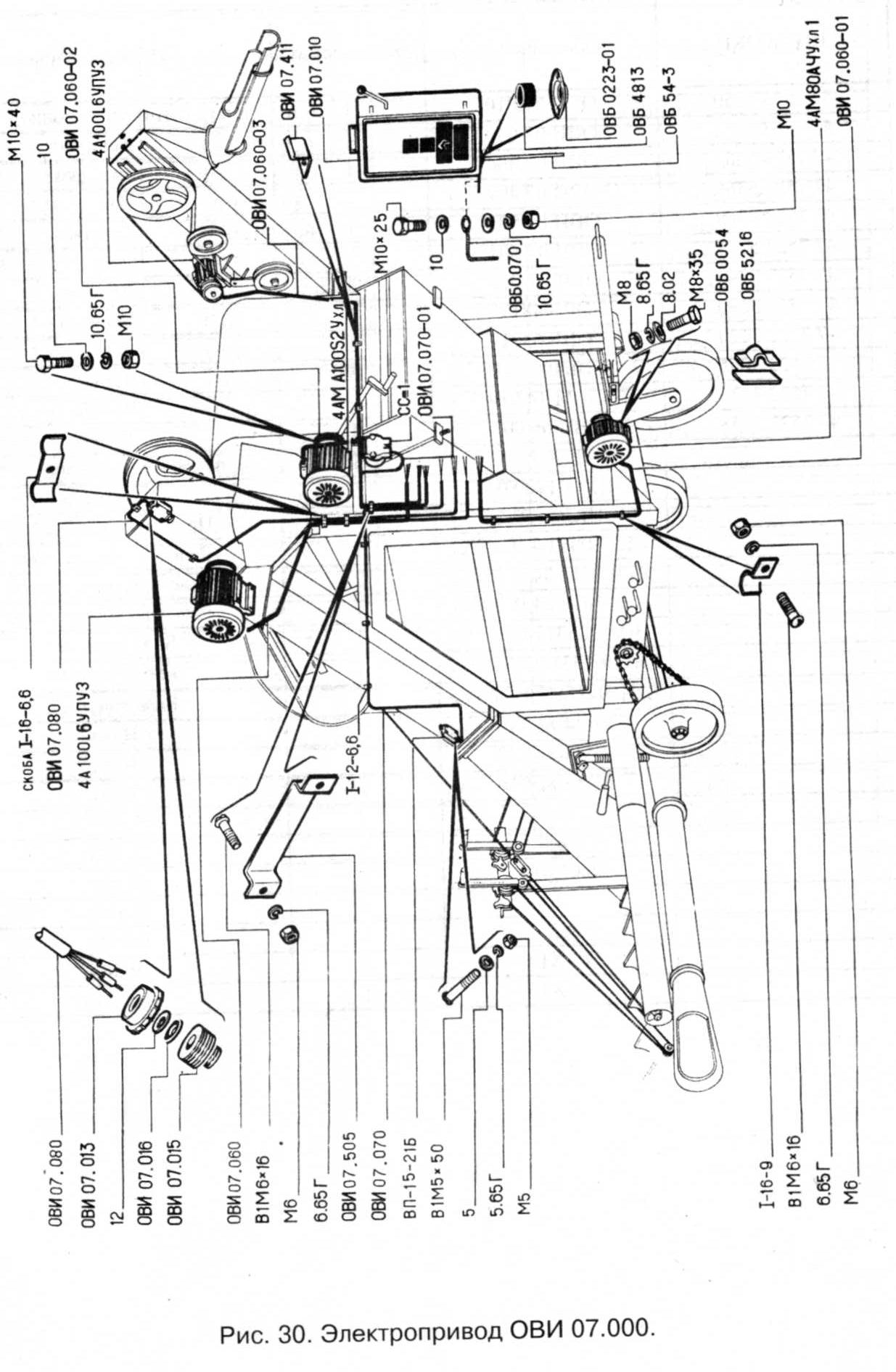 Рис. 31. ЩИТ УПРАВЛЕНИЯ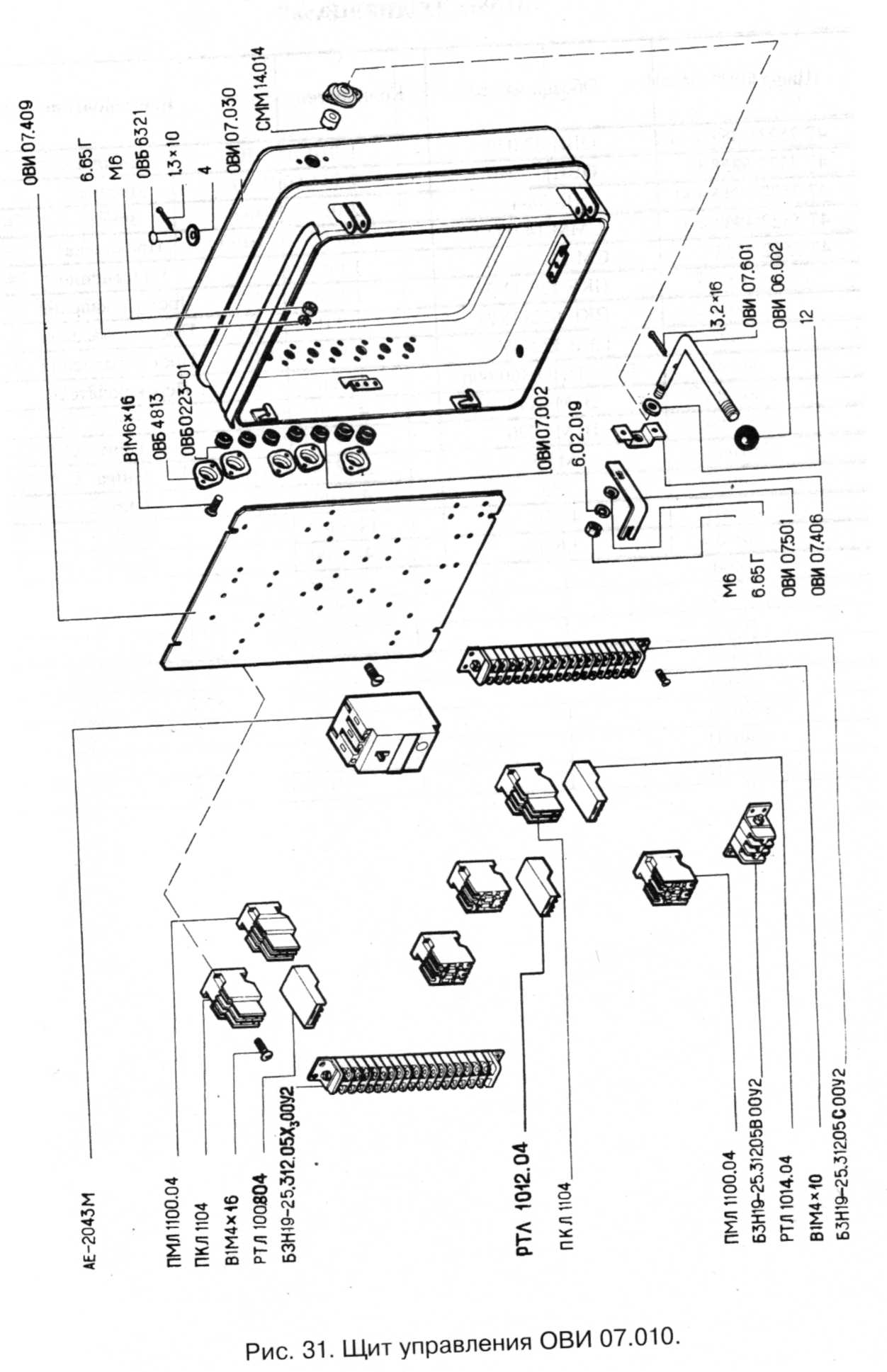 32. ДВЕРЦА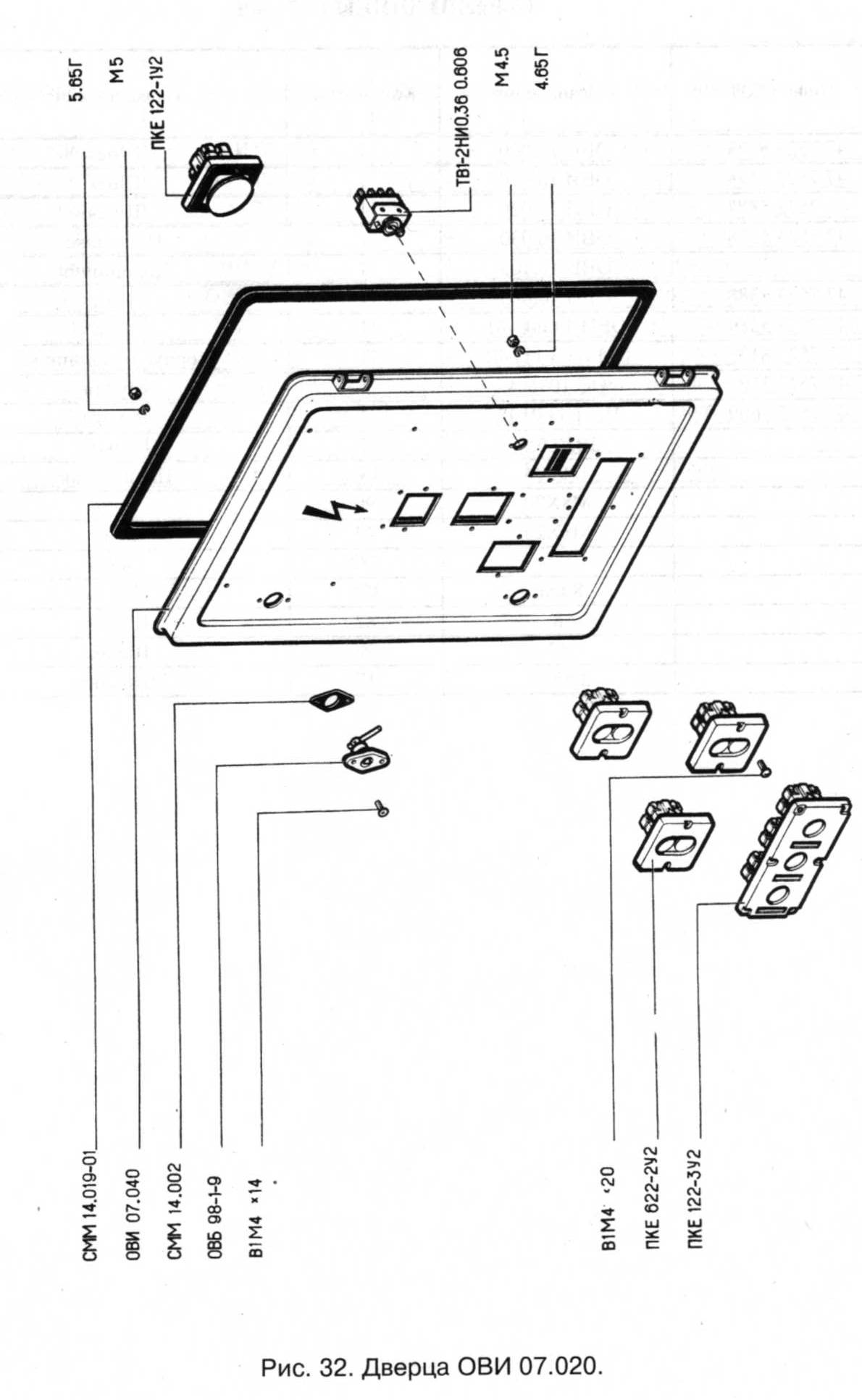 Рис. 33 ШНЕК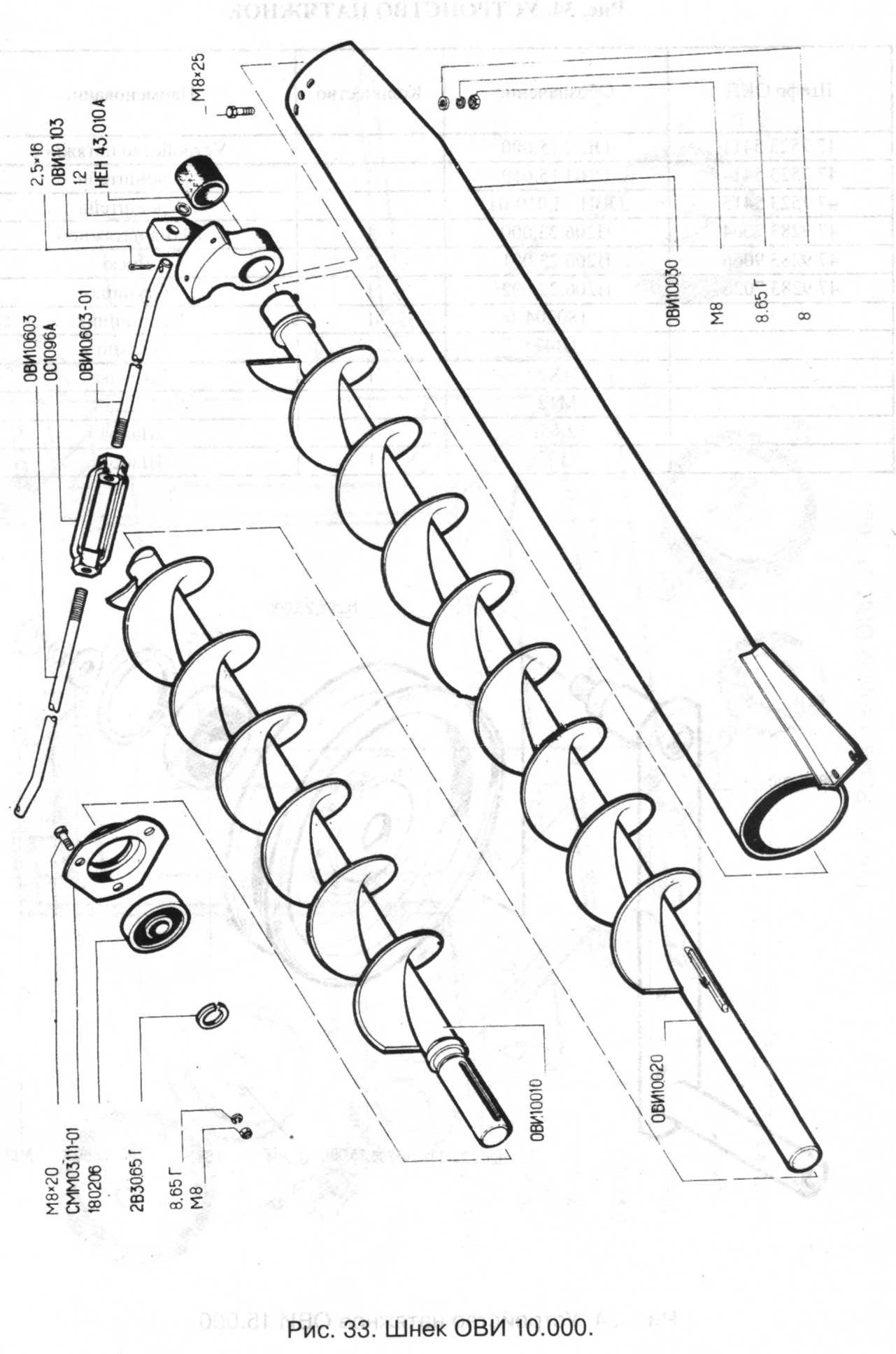 Рис. 34 УСТРОЙСТВО НАТЯЖНОЕ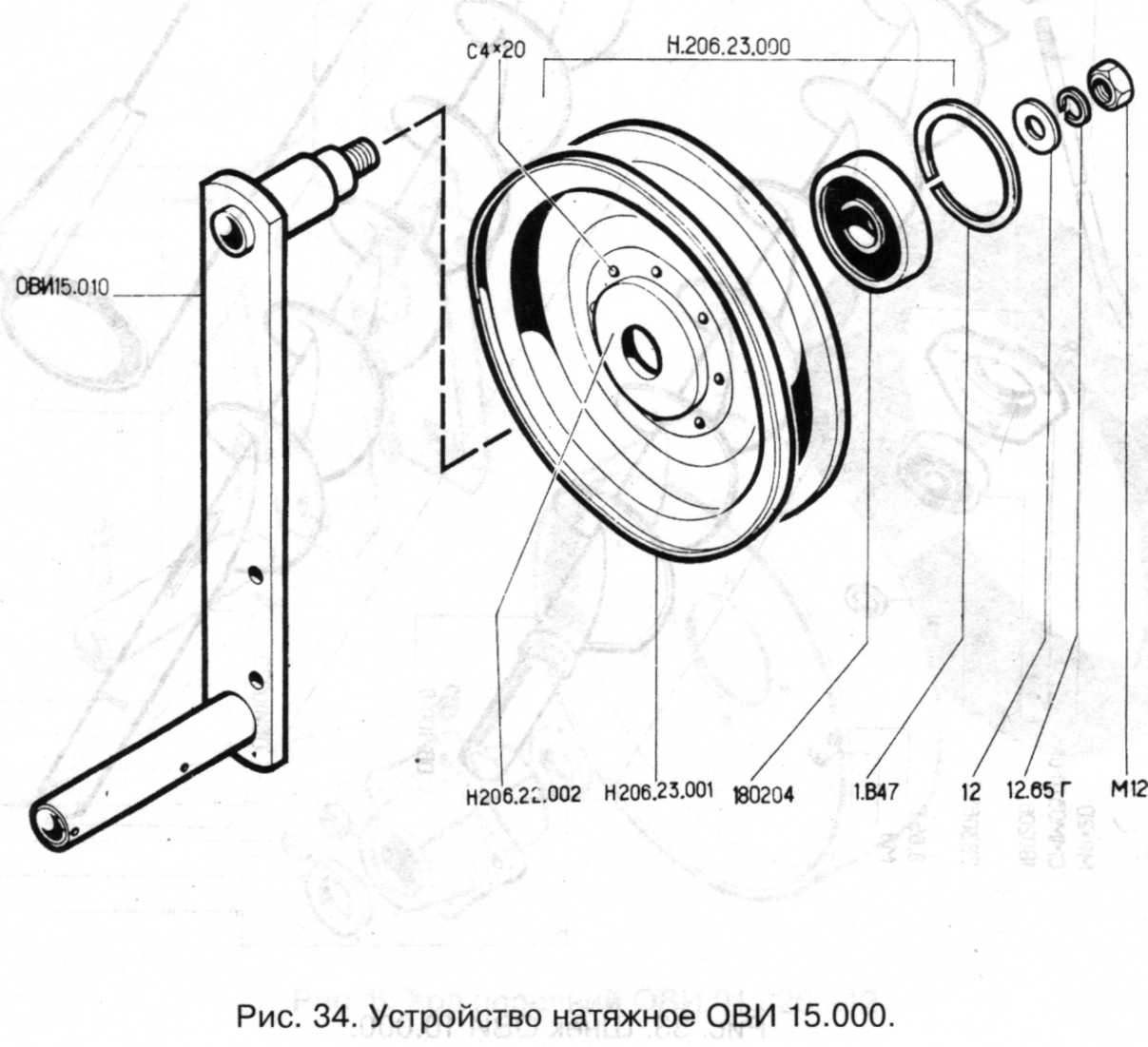 Рис. 35 УСТРОЙСТВО НАТЯЖНОЕ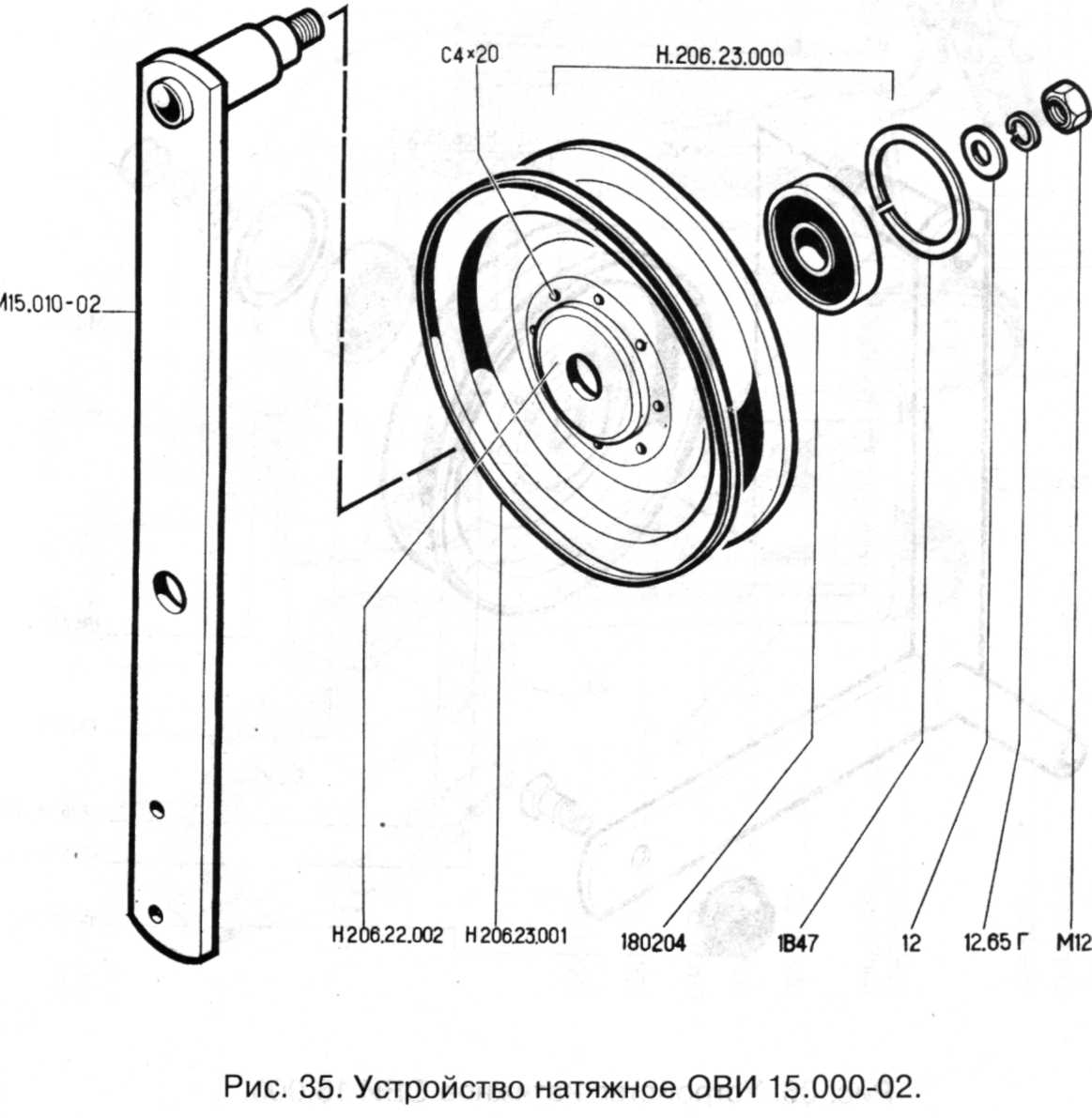 Рис. 36 УСТРОЙСТВО НАТЯЖНОЕ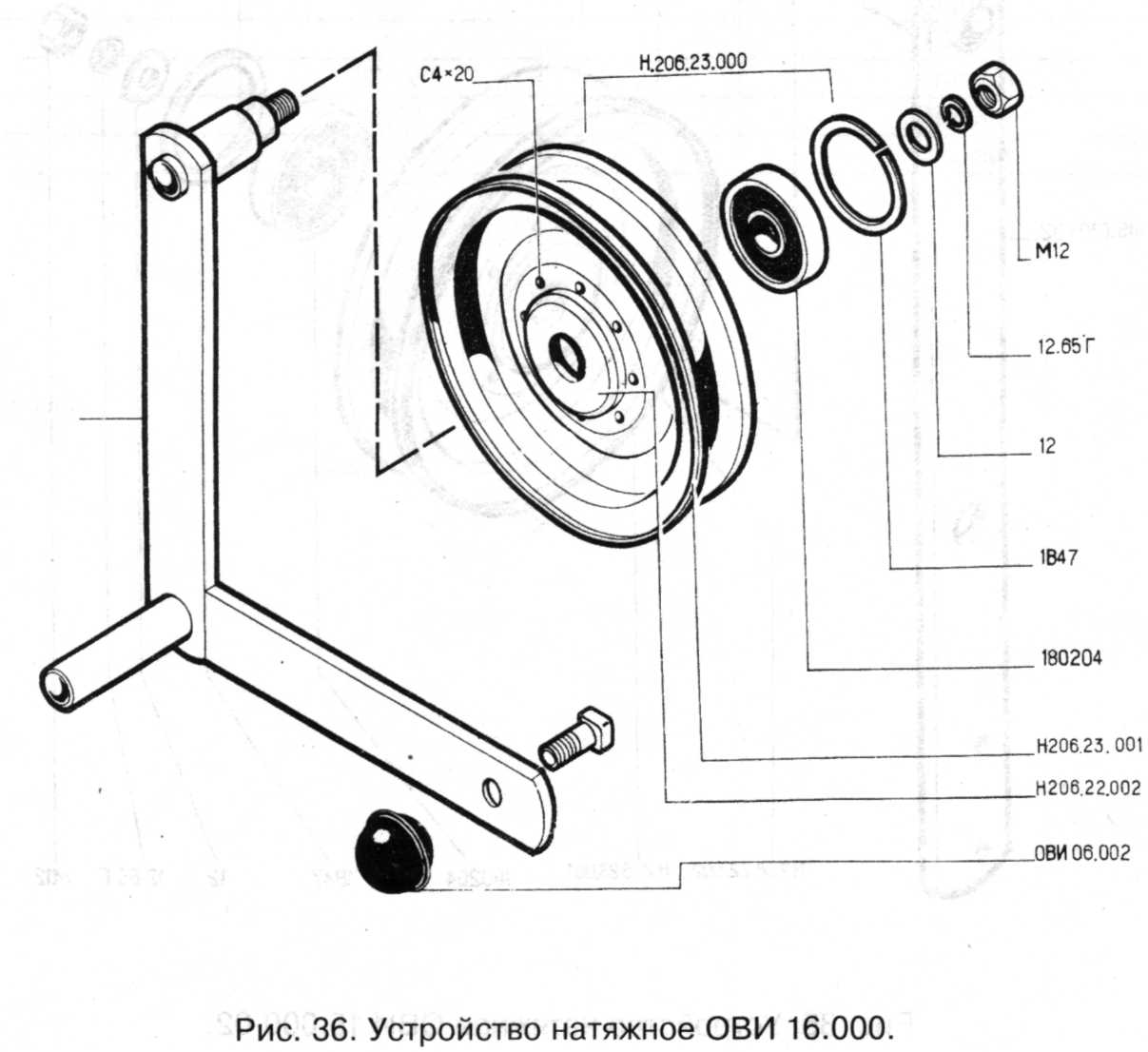 Рис. 37 СХЕМА РАСПОЛОЖЕНИЯ РЕМНЕЙ, ЦЕПЕЙ, ШКИВОВ И ЗВЁЗДОЧЕК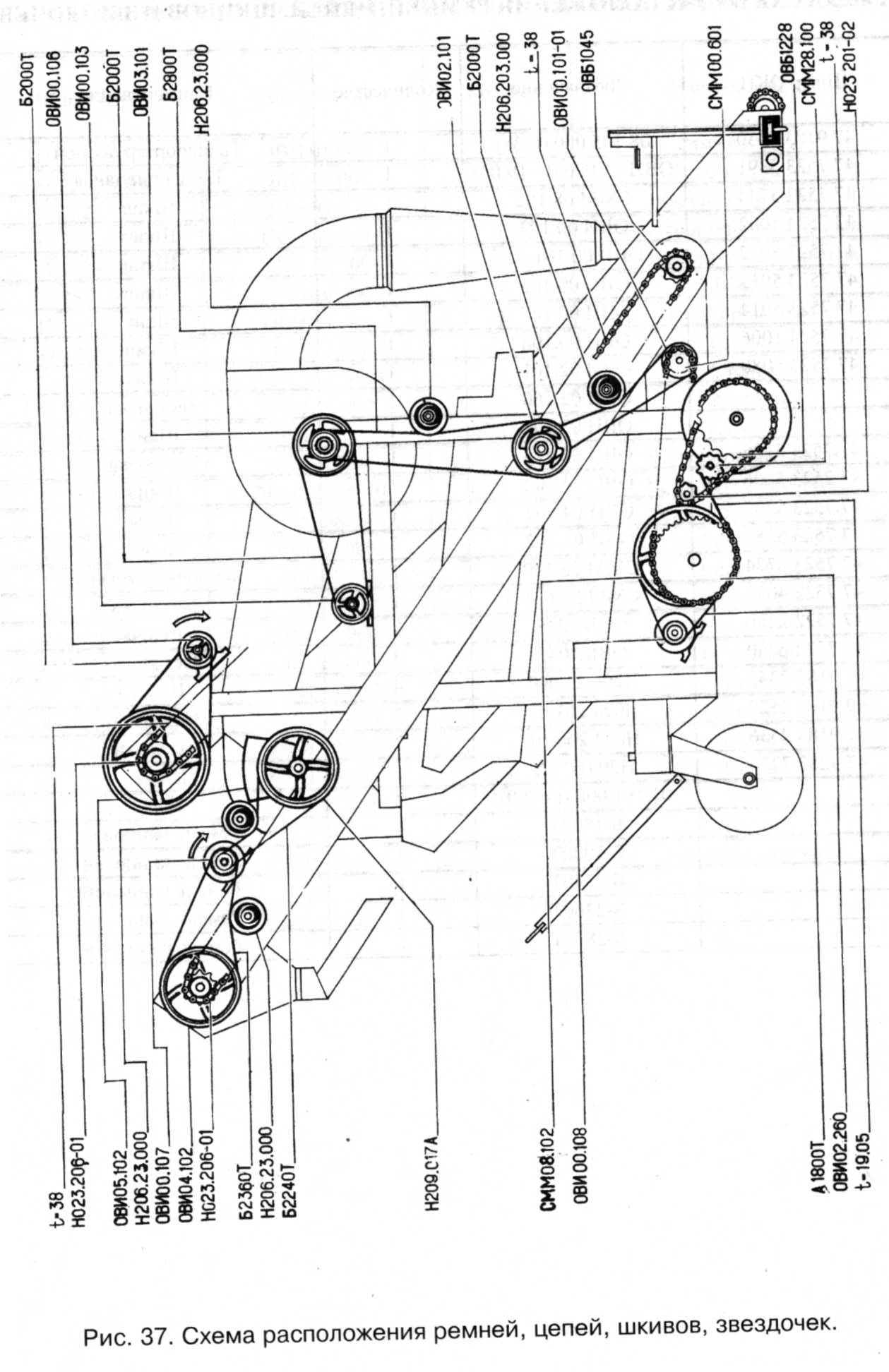 Рис. 38 СХЕМА РАСПОЛОЖЕНИЯ ПОДШИПНИКОВ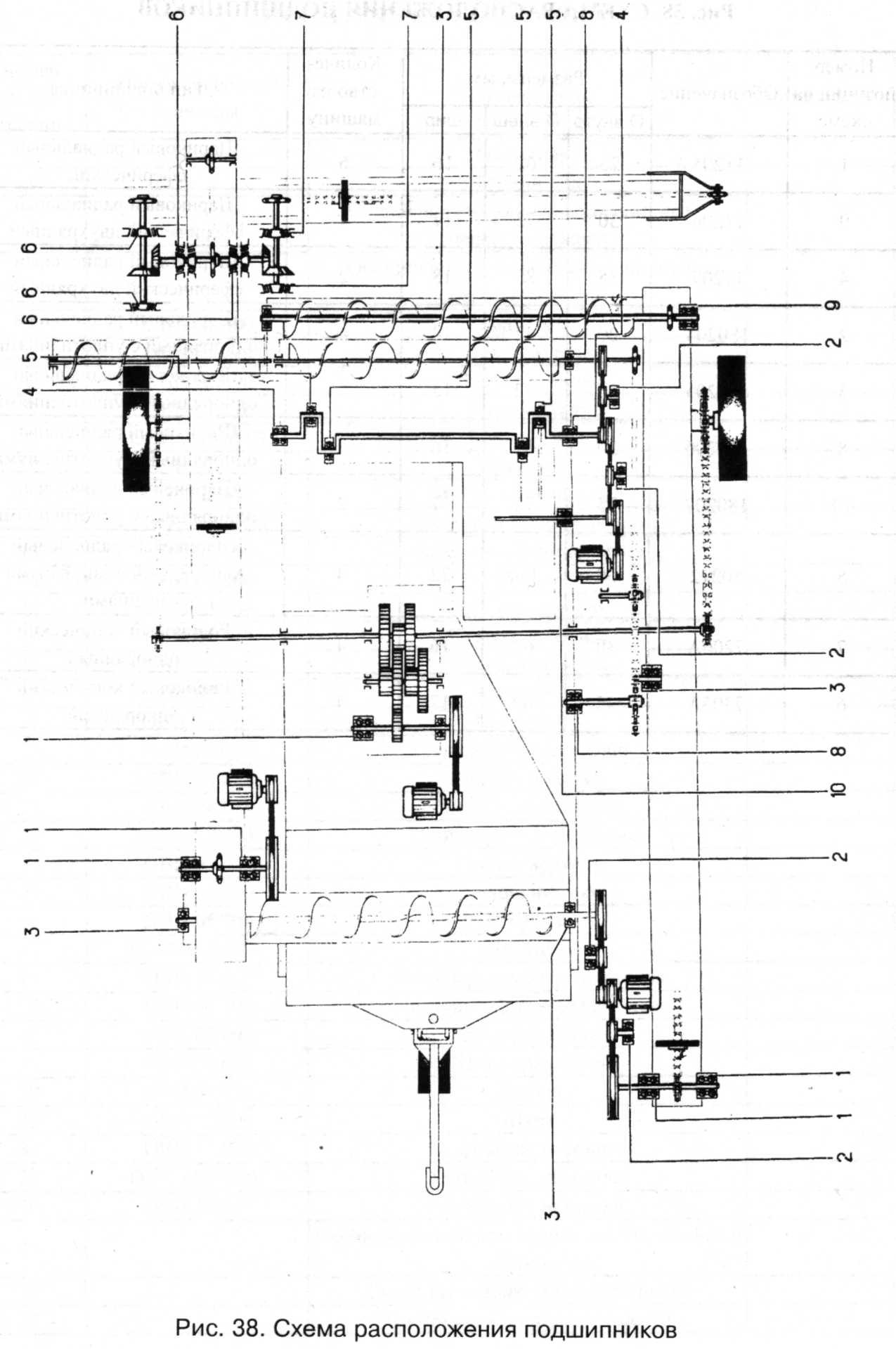 Шифр ОКПОбозначениеКоличествоНаименование47 7523 5321ОБИ 06.0001Механизм самопередвижения47 7523 5347ОБ И 07.0001Электропривод47 7523 5424ОВИ 18.0001ОграждениеШифр ОКПОбозначениеКол-воНаименование47 7523 5025ОВИ 01.0001Рама с ходом47 7523 5056ОВИ 02.0001Решетная часть47 7523 5121ОВИ 03.0001Воздушная часть47 7523 5199ОВИ 04.0001Транспортер отгрузочный47 7523 5240ОВИ 05.0001Транспортер загрузочный47 7523 5375ОВИ 10.0001Шнек47 7523 5391ОВИ 11.0001Цепь приводная47 7523 5392ОВИ 12.0001Стенка47 7523 5393ОВИ 12.000-011Стенка47 7523 5401ОВИ 13.0001Приемник47 7523 5406ОВИ 14.0001Кассета47 7523 5411ОВИ 15.0001Устройство натяжное47 7523 5412ОВИ 15.000-011Устройство натяжное47 7523 5413ОВИ 15.000-021Устройство натяжное47 7523 5421ОВИ 16.0001Устройство натяжное47 7523 5445ОВИ 19.0001Ограждение47 7523 5450ОВИ 20.0001Ограждение47 7523 5456ОВИ 21.0001Ограждение47 7523 5461ОБИ 22.0001Ограждение47 7523 5466ОВИ 23.0001Щиток47 5723 5469ОВИ 27.0001Замок47 7524 1002ОВИ 00.1031Шкив47 7524 1006ОВИ 00.1081Шкив47 7523 5013ОВИ 00.1061Шкив47 7523 5014ОВИ 00.1071Шкив47 7522 4871СММ 28.0001Звездочка натяжнаяШифр ОКПОбозначениеКоличествоНаименование47 7523 5025ОВИ 01.0001Рама с ходом47 7523 5026ОВИ 01-0101Рама47 7523 5027ОВИ 01.0201Ход передний47 7522 4043СММ 01.0601Дышло47 7522 4022СММ 01.0503Колесо обрезиненное47 7522 2273ОВБ 12021Ступица47 7522 8230СММ 01.1032Звездочка47 7522 2620ОВБ 62561Ось47 7522 5782ОСУ 10312Колпачок47 7522 5782ОСУ Г0322Кольцо47 7522 3210ОСУ 60502Чека47 7522 4045СММ 01.0801Обод колеса5720001Шина массивная1.2.Ухл12МасленкаMl 6X604БолтМ168Гайка202Шайба3,2X202Шплинт4X282Шплинт8X501ШплинтШифр ОКПОбозначениеКоличествоНаименование47 7523 5027ОВИ 01.0201Ход передний47 7523 5028ОВИ 01.0301Вилка47 7522 4045СММ 01.0801Обод колеса47 7522 2273ОВБ 12021Ступица47 7522 2276ОВБ 12132Втулка47 7522 2564ОВБ 60022Чека47 7522 2645ОВБ 62961Ось колеса5720001Шина массивная1.2.Ухл11МасленкаMl 6X504БолтМ168Гайка2,5X162ШплинтШифр ОКПОбозначениеКоличествоНаименование47 7523 5065ОВИ 02.0001Решетная часть47 7523 5067ОВИ 02.0101Корпус стана47 7523 5068ОВИ 02.010-011Корпус стана47 7523 5077ОВИ 02.0804Кассета47 7523 5083ОВИ 02.1501Механизм очистки47 7523 5972ОВИ 02.2501Контрпривод47 7523 5559ОВИ 02.50216Накладка47 7522 2711ОВБ 90348Пружина47 7523 5082ОВИ 02.1401Вал эксцентриковыйМ8Х3032БолтМ832Гайка8.65Г32ШайбаШифр ОКПОбозначениеКоличествоНаименование47 7523 5067ОВИ 02.0101Корпус станаОВИ 02.1101Опора47 7523 5071ОВИ 02.0301Боковина47 7523 5072ОВИ 02.030-011Боковина47 7523 5074ОВИ 02.0501Дно47 7523 5075ОВИ 02.0601Течка47 7523 5079ОВИ 02.1001Стенка47 7523 5105ОВИ 02.4171Уголок47 7523 5122ОВИ 02.0011Планка47 7522 3169ОВБ 12614Кулачок47 7522 2390ОВБ 44742Кронштейн47 7522 2391ОВБ 44752Кронштейн47 7523 2360ОСД 46032Опора47 7522 2486ОВБ 47468Шайба47 7523 2291ОСД 44071ЩитокMl 0X2516БолтВМ6Х1230ВинтВМ6Х1612ВинтМ646ГайкаМ1016Гайка638Шайба6.65Г46Шайба10.65Г16ШайбаШифр ОКПОбозначениеКоличествоНаименование47 7523 5067ОВИ 02.010-011Корпус стана47 7523 5071ОВИ 02.0301Боковина47 7523 5072ОВИ 02.030-011Боковина47 7523 5075ОВИ 02.0601Течка47 7523 5079ОВИ 02.1001Стенка47 7523 5094ОВИ 02.4021Опора47 7523 5095ОВИ 02.402-011Опора47 7523 5105ОВИ 02.4171Уголок47 7523 5122ОВИ 02.0011Планка47 7522 2142ОВБ 59-1-31Дно47 7522 3169ОВБ 12614Кулачок47 7522 2390ОВБ 44742Кронштейн47 7522 2391ОВБ 44752Кронштейн47 7522 2486ОВБ 47468Шайба47 7523 2291ОСД 4407IЩиток47 7523 2360ОСД 46032ОпораMl 0X2516БолтМ6Х!24БолтВМ6Х1230ВинтВМ6Х1612ВинтМб46ГайкаМ1016Гайка636Шайба6.65 Г46Шайба10.65Г16ШайбаШифр ОКПОбозначениеКоличествоНаименование47 7523 5077ОВИ 02.0801Кассета47 7523 5078ОВИ 02.0901Поперечина47 7522 3226ОВБ 59-2-11Поперечина47 7522 3227ОВБ 59-2-2IПоперечина47 7522 3225ОВБ 59-2-42Рейка прижимная47 9173 6536Н133.01.0062УголокМ82Гайка8.65Г2Шайба82ШайбаШифр ОКПОбозначениеКоличествоНаименование47 7523 5082ОВИ 02.1401Вал эксцентриковый47 7523 5080ОВИ 02.1011Шкив47 7523 5113ОВИ 02.6011Вал47 7522 3072ОВБ 12564Эксцентрик47 7522 3160ОВБ 6335-015Винт47 7521 4246ЗАВ-10.55.1044Головка шатуна47 7521 4249ЗАВ-10.55.9024Шатун47 7521 6197ЗВТ 02.4011Шайба специальная47 9188 4042Н026.0592Корпус подшипника47 9188 4108Н026.1641Крышка подшипника47 9188 4154Н026.5051Кольцо распорное47 9188 4143Н026.227-017Крышка подшипника47 7521 1272НЕЙ 2.00.4018Накладка47 7521 1273НЕН 15006018Кольцо пружинноеВ351КольцоВ1104Кольцо112072Подшипник802124Подшипник1-2-35X58-13Манжета1.2.Ухл11Масленка2.2.45.Ухл11МасленкаМ8Х301БолтМ8Х404БолтMl 2X454БолтМ12Х5012БолтМ84ГайкаМ105ГайкаM1240Гайка88Шайба2-10X8X561Шпонка2-10X8X634ШпонкаШифр ОКПОбозначениеКоличествоНаименование47 7523 5083ОВИ 02.1501Механизм очистки решет47 7523 5084ОВИ 02.1601Вал привода щеток47 7523 8609ЙЕН 43.010А1Втулка4 775 235 976ОВИ 02.2701Шток47 7523 5085ОВИ 02.1701Рычаг47 7523 5088ОВИ 02.1902Шатун47 7523 5973ОВИ 02.6161Ось47 7522 3160ОВБ 6335-017Винт47 7524 1013ОВИ 02.103 (ОВБ 1148 А)1Головка47 7521 4356ЗАВ 10.58.6042Пружина47 7521 4340ЗАВ 10.58031Втулка47 7521 8055ЗАВ 10.33.1021Подшипник47 7521 6366ЗВТ 02.6371Кольцо распорное47 7521 8204ОС 10732Кольцо упорное47 7522 3138ИЕН 4.00.0034Втулка металлокерамическая2Б25.65Г1Кольцо2В52.65Г2Кольцо1802052Подшипник2.2.45.Ухл12МасленкаMl 2X454БолтМ834ГайкаМ1015ГайкаМ128ГайкаМ161ГайкаМ201Гайка16.65Г1Шайба161Шайба201Шайба2425Шайба6X361Штифт2-8X7X631ШпонкаШЕЗ-255ШайбаШифр ОКПОбозначениеКоличествоНаименование47 7523 5083ОВИ 02.1501Механизм очистки решет47 7523 5089ОВИ 02.190-011Шатун47 7522 2134ОВБ 57-74Вал коленчатый47 7522 2195ОВБ 814Гайка47 7522 3117ОВБ 63044Втулка47 7522 3160ОВБ 6335-017Винт)47 7522 3060ОВБ 01868Ползун47 7523 5930ОВИ 02.4144Накладка47 7523 2439ОСД 51884Регулятор47 7521 8205ОС 10774Кольцо2Г-04-25-30-92012Щетка47 7523 5925ОВИ 02.2404Щеткодержатель47 7521 8059ЗАВ-10.33.4092Планка47 7521 8198ЗАВ-10.33.4112Планка47 7521 1270ВЛ 4067А4Шайба47 7521 1271ВЛ 4068А4Шайба47 8232 0114KMX 102Б1Втулка металлокерамическая47 7521 6280ЗВТ 02.5038Хомут47 7521 6863ЗВТ 86.4018СтопорМ8Х258Болт1.2.Ухл11МасленкаМ8Х304БолтMl 0X308ВинтВМ6Х3536ВинтМб36ГайкаМ816ГайкаМ1015Гайка6.65 Г36Шайба10.65Г8Шайба108Шайба2425Шайба4X3612ШплинтШифр ОКПОбозначениеКоличествоНаименованиеОВИ 02.2501ПриводОВИ 02.2601Звездочка47 7523 5081ОВИ 02.1021Корпус подшипника47 7523 5120ОВИ 02.8011ВтулкаВЗО1КольцоВ622Кольцо1802062ПодшипникМ10Х804БолтМ104Гайка10.65Г4ШайбаШифр ОКПОбозначениеКоличествоНаименование47 7523 5121ОВИ 03.0001Аспирация47 7523 5124ОВИ 03.0101Камера приемная47 7523 5130ОВИ 03.0801Кронштейн47 7523 5131ОВИ 03.0901Воздуховод47 7523 5133ОВИ 03.1101Вентилятор47 7523 5136ОВИ 03.1401Кольцо47 7523 5137ОВИ 03.150.Труба47 7523 5141ОВИ 03.190.1Пылеотделитель47 7523 5142ОВИ 03.2001Лоток47 7523 5144ОВИ 03.2201Переходник47 7523 5546ОВИ 03.2301Труба47 7523 5547ОВИ 03.2401Носок47 7523 5148ОВИ 03.4031Кронштейн47 7523 5476ОВИ 03.4431Накладка47 7523 5489ОВИ 03.504Накладка47 7523 5188ОВИ 03.604Штанга47 7523 5196ОВИ 03.7011Уголок47 7523 5122ОВИ 03.001Пластина47 7523 5123ОВИ 03.0021Фартук47 7522 3203ОВБ 64-51Ось47 7522 2195ОВБ-81Гайка47 7522 2439ОВБ 46771Заслонка47 7522 3181ОВБ 48631Кронштейн47 7522 3149ОВБ 63201РукояткаМ8Х2031БолтMl 0X309БолтВМ6Х1634ВинтВМ6Х302ВинтМб44ГайкаМ843ГайкаМ109Гайка68Шайба818Шайба1016Шайба6.65 Г40Шайба8.65Г43Шайба10.65Г9Шайба121Шайба2.5X162ШплинтШифр ОКПОбозначениеКоличествоНаименование47 7523 5124ОВИ 03.0101Камера приемная47 7523 5125ОВИ 03.0201Корпус47 7523 5127ОВИ 03.0501Стенка47 7523 5129ОВИ 03.0701Делитель47 7523 5143ОВИ 03.2101Регулятор47 7523 5126ОВИ 03.2401Корпус47 7523 5153ОВИ 03.4111Стенка47 7523 5553ОВИ 03.4581Кронштейн47 7523 5184ОВИ 03.50.71Штанга47 7523 5193ОВИ 03.6121Ось47 7523 5194ОВИ 03.614Крючок47 7523 5882ОВИ 03.0031Маховик47 7523 5549ОВИ 03.4611Петля47 7523 5551ОВИ 03,4621Клапан47 7523 5556ОВИ 03.6171Торсион47 7523 5554ОВИ 03.004Подшипник47 7523 2491ОСД 61931Ось47 7526 6158ОВФ 03.602Б1Гайка специальная47 7522 4243СММ 03.0242КрышкаМ6Х204БолтВМ8Х203ВинтМб14ГайкаМ89Гайка6.65Г12Шайба8.65Г21Шайба615Шайба89Шайба2,5X201Шплинт3,2X201Шплинт2,5X161ШплинтШифр ОКПОбозначениеКоличествоНаименование47 7523 5124ОВИ 03.0101Камера приемная47 7523 5126ОВИ 03.0401Корпус47 7523 5128ОВИ 03.0601Шнек4 775 235 148ОВИ 03.4041Фланец4 775 235 152ОВИ 03.4071Фланец47 7523 4606СММ 08.4034Корпус47 7522 4565СММ 08.0022Обойма47 7522 3(59ОВБ 63351Винт47 9283 7276Н209017А1ШкивБ-251Кольцо1802052ПодшипникМ8Х206БолтМ811ГайкаМ101Гайка8.65Г23Шайба89Шайба2-8X7X631ШпонкаШифр ОКПОбозначениеКоличествоНаименование47 7523 5131ОВИ 03.0901Воздуховод47 7523 5132ОВИ 03.1001Корпус47 7522 5158ОВИ 03.4161Кронштейн47 7522 2040ОВБ 4-31Заслонка47 7522 2095ОВБ 52-11Корпус отстойника47 7522 2249ОВБ 10261Фиксатор47 7522 2319ОВБ 40781Патрубок47 7522 2504ОВБ 5038А2Ушко47 7521 6514ОСУ 40184Клапан47 7521 8045ЗАВ 10.32.6011ОсьМС562А1РучкаВМ6Х1215ВинтВМ6Х203ВинтМ6Х161БолтМ8Х206БолтМб4ГайкаМ830Гайка6X404Заклепка625Шайба86Шайба161Шайба6.65Г18Шайба8.65Г4Шайба2,5X162Шплинт4X281ШплинтШифр ОКПОбозначениеКоличествоНаименование47 7523 5133ОВИ 03.1101Вентилятор47 7523 5134ОВИ 03.1201Кожух47 7523 5135ОВИ 03.1301КрылачОВИ 03.1011Шкив47 7521 6047ЗВТ 01.4191Шайба стопорная47 7523 5190ОВИ 03.6061Вал47 7523 5478ОВИ 03.8021Втулка47 7522 3160ОВБ 6335-011Винт47 7523 5866ОВИ 03.0051ХомутВ722Кольцо1802072ПодшипникН0275051Корпус подшипникаМ6Х166БолтMl 0X454БолтМб12ГайкаМ109ГайкаМ202Гайка10.65Г4Шайба66Шайба201Шайба2-8X7X501Шпонка2-10X8X701ШпонкаШифр ОКПОбозначениеКоличествоНаименование47 7523 5199ОВИ 04.0001Транспортер отгрузочный47 7523 5201ОВИ 04.0201Секция верхняя47 7523 5204ОВИ 04.0801Шнек чистого зерна47 7523 5205ОВИ 04.0901Секция47 7523 5953ОВИ 04.1601Крыша47 7523 5234ОВИ 04.5011Упрочняющая деталь47 7521 6362ЗВТ 02.6321Ось47 7523 5479ОВИ 04.901Прокладка47 7522 3205ОВБ 53-101Патрубок47 7522 2354ОВБ 4264Прокладка47 9.188 4057Н026.0851Корпус подшипника47 9188 4142Н026.2261Крышка подшипника47 9188 4153Н026.5041Кольцо распорное47 9183 563008.105.0001Транспортер цепной112061Подшипник1.2.УХл11Масленка1.1-30X52-11МанжетаМ8Х502БолтМ8Х207БолтМ8Х259БолтМ10X257БолтMl 0X702БолтМ6Х204БолтМб4ГайкаМ831ГайкаМ1011Гайка6.65Г4Шайба8.65Г5Шайба10.65Г7Шайба64Шайба88Шайба108ШайбаШифр ОКПОбозначениеКоличествоНаименование47 7523 5201ОВИ 04.0201Секция верхняя47 7523 5202ОВИ 04.0301Секция47 7523 5207ОВИ 04.1012Корпус подшипника47 7523 5208ОВИ 04.1021Шкив47 7523 5212ОВИ 04.4011Крышка47 7523 5236ОВИ 04.6012Болт натяжной47 7523 5237ОВИ 04.6021Вал47 7523 5200ОВИ 04.0012Прокладка47 7522 2271ОВБ 11541Крышка подшипника• 47 7522 3224ОВБ 12641Крышка подшипника47 7522 2604ОВБ 62261Шпонка47 7522 3159ОВБ 63351Винт47 9183 2536Н023.206-011Звездочка (Z=8) ф25112052Подшипник1.1-25X42-13Манжета1.2.Ухл12МасленкаМ8Х204БолтВМ10Х161ВинтВМ6Х166ВинтМб6ГайкаМ81ГайкаМ124Гайка6.65Г6Шайба2-8X7X701ШпонкаШифр ОКПОбозначениеКоличествоНаименование47 7523 5204ОВИ 04.0801Шнек47 7523 5206ОВИ 04.1001Корпус47 7523 5209ОВИ 04.1101Шнек47 7522 4606СММ 08.403Корпус47 7522 4565СММ 08.0021Обойма47 7522 2604ОВБ 62261Шпонка47 9183 2529Н023.201-021Звездочка (Z=7) фЗО2В25.65Г1Кольцо1802051ПодшипникМ8Х207БолтВМ10Х161ВинтМ831Гайка8.65Г5ШайбаШифр ОКПОбозначениеКоличествоНаименование47 7523 5240ОВИ 05.0001Транспортер загрузочный47 7523 5247ОВИ 05.0101Секция верхняя47 7523 5257ОВИ 05.1101Секция нижняя47 7523 5263ОВИ 05.170Кронштейн47 7523 5265ОВИ 05.2501Корпус питателя47 7523 5266ОВИ 05.250-011Корпус питателя47 7523 5256ОВИ 05.1071Гайка47 7523 5270ОВИ 05.4021Штанга47 7523 5297ОВИ 05.5041Накладка47 7523 5304ОВИ 05.6011Тяга47 7523 5306ОВИ 05.6031Ось47 7523 5519ОВИ 05.606Канат 2,247 7523 5373ОВИ 08.4011Накладка47 7523 5384ОВИ 08.6011Винт47 7522 3209ОВБ 5121-21Рукоятка.47 7522 3167ОВБ 12591Гайка-шарнир47 7522 3170ОВБ 12631Собачка47 7522 2354ОВБ 42648Прокладка47 7522 3187ОВБ 48771Шайба47 7523 5958ОВИ 06.0021Ручка01.189.0001Цепь47 9183 563008.105.0001ЦепьВ451КольцоМ8Х202БолтМ8Х2511БолтМ8Х402БолтМ10Х304БолтМ822ГайкаМ108ГайкаМ122Гайка8.65Г11Шайба82Шайба106Шайба122Шайба2,5X162Шплинт3.2X202ШплинтШифр ОКИОбозначениеКоличествоНаименование47 7523 5247ОВИ 05.0102Секция верхняя47 7523 5248ОВИ 05.0201Секция47 7523 5249ОВИ 05.0301Плечо47 7523 5251ОВИ 05.0501Рычаг47 7523 5207ОВИ 04.1012Корпус подшипника47 7523 5212ОВИ 04.4011Крышка47 7523 5236ОВИ 04.6012Болт натяжной47 7523 5200ОВИ 04.0012Прокладка47 7523 5253ОВИ 05.1021Шкив47 7523 5272ОВИ 05.4051Шайба47 7523 5481ОВИ 05.4451Кронштейн47 7523 5309ОВИ 05.6021Вал47 7523 5314ОВИ 05.6241Пружина47 7523 5244ОВИ 05.0041Ролик47 7523ОВИ 05.0071Кулачок47 7522 2271ОВБ 11541Крышка подшипника47 7522 3224ОВБ 12641Крышка подшипника47 7522 2604ОВБ 62261Шпонка47 9183 8707Н038.01.0071Пружина47 9183 2536Н023.206.011Звездочка (Z=8) ф2547 9183 8701Н03801.0011Кольцо упорное112052Подшипник1.2-25X42-13МанжетаМ8Х204БолтВ.1.М6Х166ВинтВ.1.М10Х161ВинтМ6.56ГайкаМ12.54ГайкаМ16.52Гайка6.65Г6Шайба81Шайба161Шайба201Шайба2,5X202Шплинт1.2.Ухл11МасленкаШифр ОКПОбозначениеКоличествоНаименование47 7523 5257ОВИ 05.1101Секция нижняя47 7523 5258ОВИ 05.1201Секция нижняя47 7523 5259ОВИ 05.1401Рамка47 7523 5252ОВИ 05.1011Звездочка47 7523 5254ОВИ 05.1051Полу муфта47 7523 5255ОВИ 05.1061Звездочка (Z=12, ф=20)47 7523 5278ОВИ 05.4171Корпус47 7523 5279ОВИ 05.418Планка47 7523 5289ОВИ 05.4341Плита47 7523 5295ОВИ 05.5021Скоба47 7523 5308ОВИ 05.6081ВаликОВИ 05.4361ЩитокОВИ 05.436-011ЩитокОВИ 05.6252Ось47 7523 5522ОВИ 05.8012Втулка47 7523 5241ОВИ 05.0012Ремень47 7522 2087ОВБ 51-3-62Рукоятка47 7522 3108ОВБ 47782Шайба47 7523 2176ОСД 11582Барабан с храповиком47 7523 2196ОСД 1185 А2Собачка47 9183 2528Н023.201-012Звездочка(7=7) ф25Н093.05.000-217-1-У11РедукторН093.05.000-227-1-У11Редуктор47 7523 5904ОВИ 05.0092Ролик47 8232 0115KMX 105 Б1Втулка металлокерамическаяМС 562А1Ручка1.2-20x40-12МанжетаМ6Х162БолтМ6Х202БолтМ8Х1610БолтМ8Х252БолтMl 2X4516БолтВМ6Х168ВинтМб10ГайкаМ816ГайкаМ122Гайка6.65Г10Шайба8.65Г16Шайба66Шайба•818Шайба102Шайба122Шайба164Шайба2,5X162Шплинт4X286Шплинт2-8x7x282Шпонка2-6X6X252ШпонкаШифр ОКПОбозначениеКоличествоНаименование47 7523 5995ОВИ 05.2002Питатель47 7523 5267ОВИ 05.2601Каркас47 7523 5269ОВИ 05.2701Устройство натяжное47 7523 5252ОВИ 05.1011Звездочка47 7523 5290ОВИ 05.4411Скоба47 7523 5291ОВИ 05.4421Накладка4 775 235 292ОВИ 05.4431Щиток47 7523 5293ОВИ 05.4442Накладка47 7523 5299ОВИ 05.5084Планка47 7523 5243ОВИ 05.0031Ремень47 7523 5246ОВИ 05.0061Прокладка47 7522 2558ОВБ 61201Валик47 7523 5904ОВИ 05.0092Ролик47 8232 0115KMX 105Б1Втулка01.189.0001Транспортер цепной08.168.0001Звено соединительное1.2-20X40-12МанжетаМ6Х2010БолтMl 0X255БолтМ10Х304БолтМб8ГайкаМ109ГайкаМ124Гайка6.65Г8Шайба10.65Г9Шайба12.65Г2Шайба6.022Шайба10.024ШайбаШифр ОКПОбозначениеКоличествоНаименование47 7523 5996ОВИ 05.200-011Питатель47 7523 5268ОВИ 05.260-011Каркас47 7523 5269ОВИ 05.2701Устройство натяжное47 7523 5252ОВИ 05.1011Звездочка47 7523 5290ОВИ 05.4411Скоба47 7523 5291ОВИ 05.4421Накладка47 7523 5293ОВИ 05.443-011Щиток47 7523 5294ОВИ 05.4441Накладка47 7523 5299ОВИ 05.508Планка47 7523 5243ОВИ 05.0031Ремень47 7523 5246ОВИ 05.0061Прокладка01.189.0001Транспортер цепной47 7523 5904ОВИ 05.009Ролик47 7522 2588ОВБ 61201Валик47 8232 0115KMX 105БВтулка08.168.0001Звено соединительное1.2-20x40-12МанжетаМ6Х2010БолтMl 0X255БолтMl 0X304БолтМб8ГайкаМ124ГайкаМ102Гайка6.65Г8Шайба10.65Г2Шайба12.65Г2. Шайба3,2X201Шплинт104ШайбаШифр ОКПОбозначениеКоличествоНаименование47 7523 5321ОВИ 06.0001Механизм самопередвижения47 7523 5957ОВИ 06.1001Редуктор47 7523 5698ОВИ 06.0801Рукоятка47 7523 5699ОВИ 06.080-011Рукоятка47 7523 5325ОВИ 06.0301Вилка47 7523 5696ОВИ 06.0601Уголок47 7523 5697ОВИ 06.0701Уголок47 7522 5744СММ 08.1021Шкив47 7523 5336ОВИ 00.5041Скоба47 7523 5332ОВИ 06.5011Рычаг47 7523 5333ОВИ 06.501-011Рычаг47 7523 5338ОВИ 06.6011Рукоятка47 7523 5444ОВИ 06.6061Шпилька47 7522 2044ОВБ 14-7Вилка47 7522 2048ОВБ 20-81Ось47 7522 2351ОВБ 42351Крышка47 7522 3056ОВБ 48101Скоба47 7522 3057ОВБ 48111Направляющая47 7522 2518ОВБ 52051Планка47 7522 2579ОВБ 60741Ось47 7522 2590ОВБ 61751Пружина47 7522 3120ОВБ 6335-018Винт47 7522 2006ОВБ 00231Прокладка47 7812 6453ОС 6028А1Штифт регулятора47 7523 5958ОВИ 06.0023РучкаМ 10X308БолтМ12Х308БолтMl 2X402БолтВМ6Х146ВинтМ88ГайкаМ1012ГайкаМ1212Гайка6.65Г6Шайба8.65Г6Шайба10.65Г8Шайба12.65Г10Шайба2,5X161Шплинт4X286ШплинтШифр ОКПОбозначениеКоличествоНаименование47 7523 5957ОВИ 06.1001Редуктор47 7523 5328ОВИ 06.1011Корпус редуктора47 7523 5329ОВИ 06.1021Крышка редуктора47 7523 5997ОВИ 06.0032Втулка47 7523 5706ОВИ 06.1042Полумуфта подвижная47 7523 5700ОВИ 06.1052Полумуфта неподвижная47 7523 5331ОВИ 06.4012Заглушка47 7523 5341ОВИ 06.6031Вал выходной47 7523 5342ОВИ 06.6042Полуось47 7523 5343ОВИ 06.6051Ось47 7523 5322ОВИ 06.0012Уплотнение47 7522 2042ОВБ 14Б-13Блок зубчатый47 7522 2247ОВБ 1017А1Крышка подшипника47 7522 2248ОВБ 1018А1Крышка подшипника47 7522 2256ОВБ 1066 А1Колесо47 7522 2257ОВБ 10671Кольцо зубчатое47 7522 2258ОВБ 10711Втулка распорная47 7522 2259ОВБ 10721Кольцо распорное47 7521 8204ОС 10731Кольцо упорное47 7522 2507ОВБ 50571Шпонка47 7522 2581ОВБ 61 ПА1Шестерня47 7522 2582ОВБ 61121Вал входной47 7522 2585ОВБ 61151Шестерня47 7522 2593ОВБ 61913Штифт47 7522 3160ОВБ 6335-018Винт47 7522 3059ОВБ 0010-012Прокладка47 7522 4769СММ 20.1012Подшипник47 7522 2009ОВБ 00531Прокладка47 7522 2198ОВБ 01051Пробка сливная47 7523 5705ОВИ 06.6072Шпонка47 7522 2206ОВБ 01382Втулка47 7525 3214КСЕ 40871Шайба47 9183 2529Н023.201-022Звездочка (Z=7) ф254791884152Н026.5031Кольцо распорное47 7522 3137ИЕН 4.00.0022Втулка металлокерамическая47 7522 3138ИЕН 4.00.0032Втулка металлокерамическая112052Подшипник1.2-25X42-13МанжетаМ8Х3510БолтMl 0X308БолтВМ4Х141ВинтМ881 айкаМ1012Гайка6.65F6Шайба8.65Г6Шайба10.65Г8ШайбаВМ6Х146Винт243Шайба304Шайба2-8X7X201Шпонка2-8x7X401Шпонка2-8X7X561Шпонка1.2.Ухл12МасленкаШифр ОКПОбозначениеКоличествоНаименование47 7523 5347ОВИ 07.0001Электропривод47 7523 5350ОВИ 07.0101Щит управления47 7523 5355ОВИ 07.0601Разделка кабеля47 7523 5356ОВИ 07.060-011Разделка кабеля47 7523 5357ОВИ 07.060-021Разделка кабеля47 7523 5358ОВИ 07.060-031Разделка кабеля47 7523 5359ОВИ 07.0701Разделка кабеля47 7523 5360ОВИ 07.070-011Разделка кабеля47 7523 5361ОВИ 07.0801Разделка кабеля47 7523 5488ОВИ 07.4114Скоба47 7523 5370ОВИ 07.5051Скоба47 7522 2118ОВБ 54-31Кабель47 7522 3090ОВБ 48138Фланец47 7522 2526ОВБ 52161Скоба47 7522 2011ОВБ 00541Зажим47 7522 2026ОВБ 0.0701Провод47 7522 3065ОВБ-0223-011Шайба47 7523 5947ОВИ 07.0132Гайка накидная47 7523 5687ОВИ 07.0152Ниппель47 7523 5688ОВИ 07.0162ШайбаМ8Х354БолтMl 0X252БолтMl 0X4012БолтВ1М5Х504ВинтВ1М6Х1648ВинтМ54ГайкаМб48ГайкаМ88ГайкаМ1014Гайка5.65Г4Шайба6.65Г48Шайба8.65Г8Шайба10.65Г14Шайба54Шайба84Шайба1014Шайба122Шайба1,1 кВт* 1000 об/мин4АМ80В6УХЛ11Двигатель4,0 кВт*3000 об/мин4АМА10082УХЛ11Двигатель2,2 кВт* 1000 об/мин4А100Ь6УПУЗ2ДвигательСС-11Сирена сигнальнаяВП-15-21Б2Выключатель1-12-6,65Скоба1-16-6,62Скоба1-16-913СкобаШифр ОКПОбозначениеКоличествоНаименование47 7523 5350ОВИ 07.0101Щит управления47 7523 5352ОВИ 07.0301Корпус47 7523 5367ОВИ 07.4061Накладка47 7523 5368ОВИ 07.4091Панель47 7523 5369ОВИ 07.5011Уголок47 7523 5371ОВИ 07.6011Рукоятка47 7523 5349ОВИ 07.0023Шайба47 7522 3090ОВБ48131Фланец47 7522 3120ОВБ 63212Ось47 7522 3065ОВБ 0223-015Шайба47 7522 4933СММ 14.0142Шайба47 7523 5958ОВИ 06.0021РучкаАЕ 2043М1Выключатель автоматическийПМЛ 1100.046ПускательПКЛ 110.43Приставка контактнаяРТЛ 1008 04 (1-3,0А)1Реле электротепловоеРТЛ 1012 04 (1-5,6А)2Реле электротепловоеРТЛ 1014 04 (I-8.6A)1Реле электротепловоеБЗН19-2531205В00У21Блок зажимовБЗН19-2531205Х300У21Блок зажимовБЗН19-2531205С00У21Блок зажимовBlM4-8gX1612ВинтBlM4-8gX1012ВинтBlM6-8gX162ВинтМб4Гайка6.65Г9Шайба6.02.0199Шайба42Шайба121Шайба1,3X102Шплинт3,2X161ШплинтШифр ОКПОбозначениеКоличествоНаименование47 7523 5351ОВИ 07.0201Дверца47 7523 5353ОВИ 07.0401Дверца47 7522 3216ОВБ 98-1-92Замок47 7522 4931СММ 14.0022Прокладка47 7522 5754СМ 14.019-011УплотнениеПКЕ 122-1У21Пост управленияПКЕ 622-2У23Пост управленияПКЕ 122-ЗУ21Пост управленияТВ1-2НИО.360.6061ПереключательВ1М4Х144ВинтВ1М4Х2014ВинтМ4.514ГайкаМ54Гайка4.65Г14Шайба5.65Г4ШайбаШифр ОКПОбозначениеКоличествоНаименование47 7523 5375ОВИ 10.0001Шнек47 7523 5376ОВИ 10.0101Шнек47 7523 5377ОВИ 10.0201Шнек47 7523 5378ОВИ 10.0301НадставкаОВИ 10.1031Подшипник47 7523 5388ОВИ 10.6031Тяга47 7523 5389ОВИ 10.603-011Тяга47 7522 8193СММ 03.111-011Корпус подшипника47 7523 3128ОС 1096 А1Муфта47 7523 8609НЕН 43.010А1Втулка2В30.65Г2Кольцо1802063ПодшипникМ8Х2090БолтМ8Х2544БолтМ8283Гайка8.65Г175Шайба882Шайба1260Шайба2,5X1617ШплинтШифр ОКПОбозначениеКоличествоНаименование47 7523 5411ОВИ 15.0001Устройство натяжное47 7523 5414ОВИ 15.0101Кронштейн47 7523 5415ОВИ 15.010-011Кронштейн47 9283 7064Н206.23.0001Шкив натяжной47 9283 9066Н206.23.0012Диск47 9283 7026Н206.22.0021Ступица1802041Подшипник1В471Кольцо                /С4Х201ЗаклепкаМ124Гайка12.65Г1Шайба121ШайбаШифр ОКПОбозначениеКоличествоНаименование47 7523 5413ОВИ 15.000-021Устройство натяжное47 7523 5416ОВИ 15.010-021Кронштейн47 9283 7064Н206.23.0001Шкив натяжной47 9283 7066Н206.23.001Диск47 9283 7028Н206.22.0021Ступица1802041ПодшипникС4Х20Заклепка1В471КольцоМ121Гайка12.65Г1Шайба121ШайбаШифр ОКПОбозначениеКоличествоНаименование47 7523 5421ОВИ 16.0001Устройство натяжное47 7523 5422ОВИ 16.0101Кронштейн47 9283 9064Н206.23.0001Шкив натяжной47 9283 7066Н206.23.001Диск47 9283 7028Н206.22.0021Ступица47 7523 5958ОВИ 06.0021Ручка1802041Подшипник1В471КольцоС4Х20ЗаклепкаМ121Гайка12.65Г1Шайба121ШайбаШифр ОКПОбозначениеКоличествоНаименование47 9183 563008.105.000 (t=38)1Транспортер цепной47 7523 5391ОВИ 11.000 (t= 19,05)1Цепь приводная47 7522 5744СММ 08.1021Шкив47 7524 1002ОВИ 00.1031Шкив47 7523 5012ОВИ 00.101-011Шкив47 7523 5013ОВИ 00.1061Шкив47 7523 5014ОВИ 00.1071Шкив47 7524 1006ОВИ 00.1081Шкив47 7523 5080ОВИ 02.1011ШкивОВИ 02.2601ЗвездочкаОВИ 03.1011Шкив47 7523 5106ОВИ 02.4181Звездочка47 7523 5106ОВИ 04.1021Шкив47 7523 5207ОВИ 04.1021Шкив47 7523 5253ОВИ 05.1021Шкив47 7523 5774СММ 28.1001Звездочка натяжная47 7522 4033СММ 00.6011Звездочка47 7522 2286ОВБ 12282Звездочка47 7522 2250ОВБ 10453Звездочка47 9183 2345Н206.23.0004Шкив47 9183 2529Н023.201.023Звездочка47 9183 2536Н023.206-012Звездочка47 9283 7276Н209.017А1Шкив01.191.000 (t=38,0)2ЦепьБ-1800Т1Ремень клиновойБ-2000Т3Ремень клиновойБ-2240Т1Ремень клиновойБ-2360Т1Ремень клиновойБ-2800Т1Ремень клиновойНомер позиции на схемеОбозначениеРазмеры, ммРазмеры, ммРазмеры, ммКоличество на машинуТип подшипникаНомер позиции на схемеОбозначение0 внутр0 внешширКоличество на машинуТип подшипника1112052562166Шариковый радиальный сферический9112063072171Шариковый радиальный сферический двухрядный4112073580182Шариковый радиальный сферический двухрядный21802042042144**Шариковый радиальный однорядный с уплотнениями31802052552155Шариковый радиальный однорядный с уплотнениями81802063062163Шариковый радиальный однорядный с уплотнениями101802073572172Шариковый радиальный однорядный с уплотнениями58021260ПО224Шариковый радиальный однорядный с защитными шайбами77206А3062164Роликовый конический однорядный67305А2562174Роликовый конический однорядный